Постановление администрации Сосновского муниципального района № 1907 от 28.09.2023Об утверждении схемы размещения рекламных конструкций на  земельных участках в границах Сосновского  муниципального района Челябинской области       В соответствии с ч. 5.8 ст. 19 Федерального закона № 38-ФЗ от 13.03.2006 года «О рекламе», ч. 15.1 ст. 15 Федерального закона № 131-ФЗ от 06.10.2003 года «Об общих принципах организации местного самоуправления в Российской Федерации», О Положении «О порядке распространения наружной рекламы и информации на территории Сосновского муниципального района», утвержденным решением Собрания депутатов Сосновского муниципального района от 15.08.2018 года № 455, Уставом Сосновского муниципального района администрация Сосновского муниципального районаПОСТАНОВЛЯЕТ:1.	Утвердить схему размещения рекламных конструкций на территории Сосновского муниципального района (Приложение №1).2.	Управлению муниципальной службы (Т.Е.Шахова) опубликовать в порядке, установленном для официального опубликования муниципальных правовых актов, и разместить настоящее постановление на официальном сайте администрации Сосновского муниципального района в сети «Интернет». 3.	Признать утратившим силу постановление администрации Сосновского муниципального района от 15.02.2023 года № 266 «Об утверждении схемы размещения рекламных конструкций на земельных участках в границах Сосновского муниципального района Челябинской области».4.	Контроль исполнения настоящего постановления возложить Первого заместителя Главы района С.А. Чигинцева.Глава Сосновскогомуниципального района 							    Е.Г. Ваганов                                                                                                                                                                                                                                   УТВЕРЖДАЮПРИЛОЖЕНИЕ № 1  К ПОСТАНОВЛЕНИЮ АДМИНИСТРАЦИИ СОСНОВСКОГОМУНИЦИПАЛЬНОГО РАЙОНА № 1907 от 28.09.2023 годаСХЕМА РАЗМЕЩЕНИЯ РЕКЛАМНЫХ КОНСТРУКЦИЙНА ТЕРРИТОРИИ СОСНОВСКОГО МУНИЦИПАЛЬНОГО РАЙОНА ЧЕЛЯБИНСКОЙ ОБЛАСТИПриложение к Схеме размещения рекламных конструкций на территории Сосновского муниципального района Челябинской области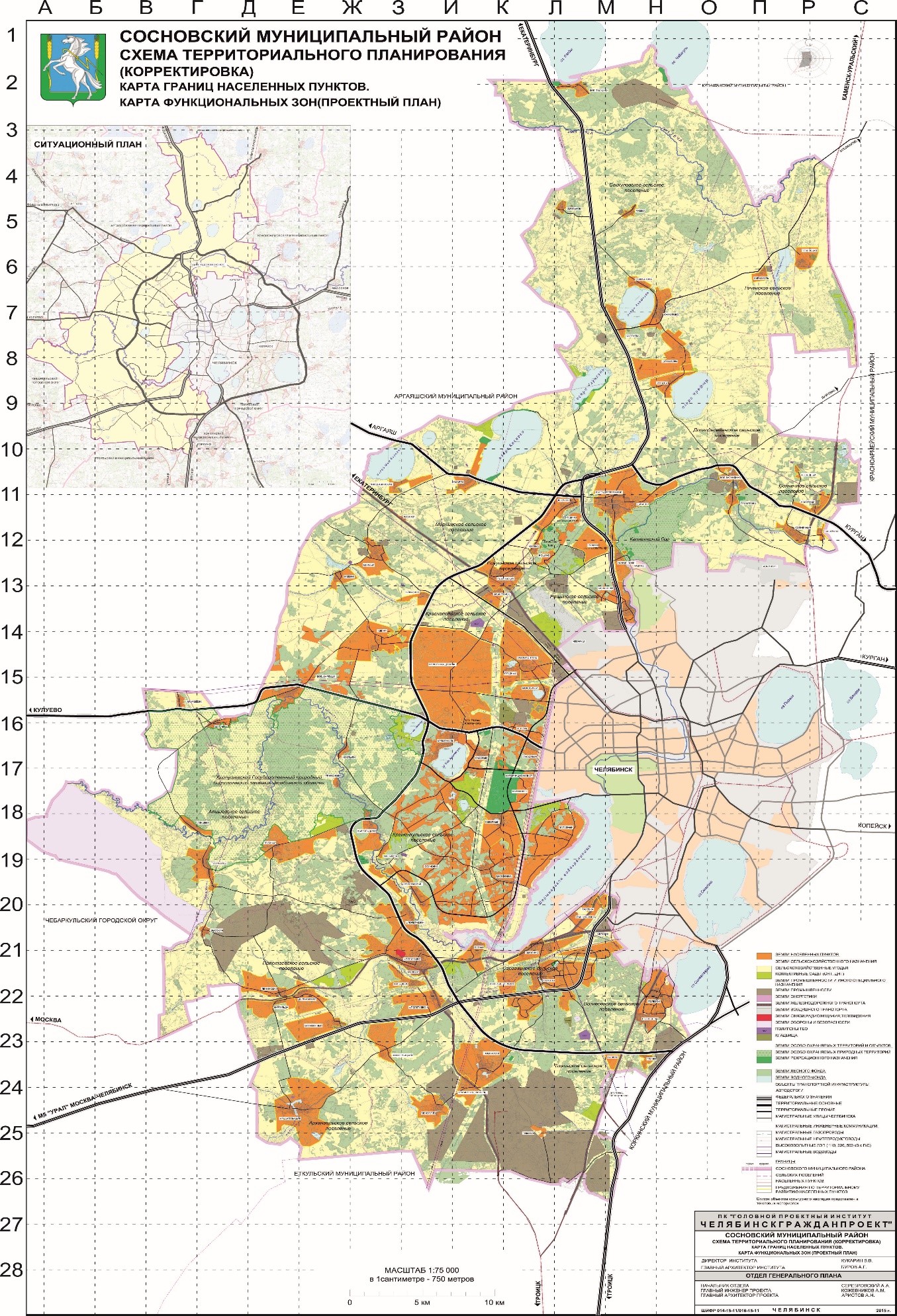 Приложение к Схеме размещения рекламных конструкций на территории Сосновского муниципального района Челябинской области7-М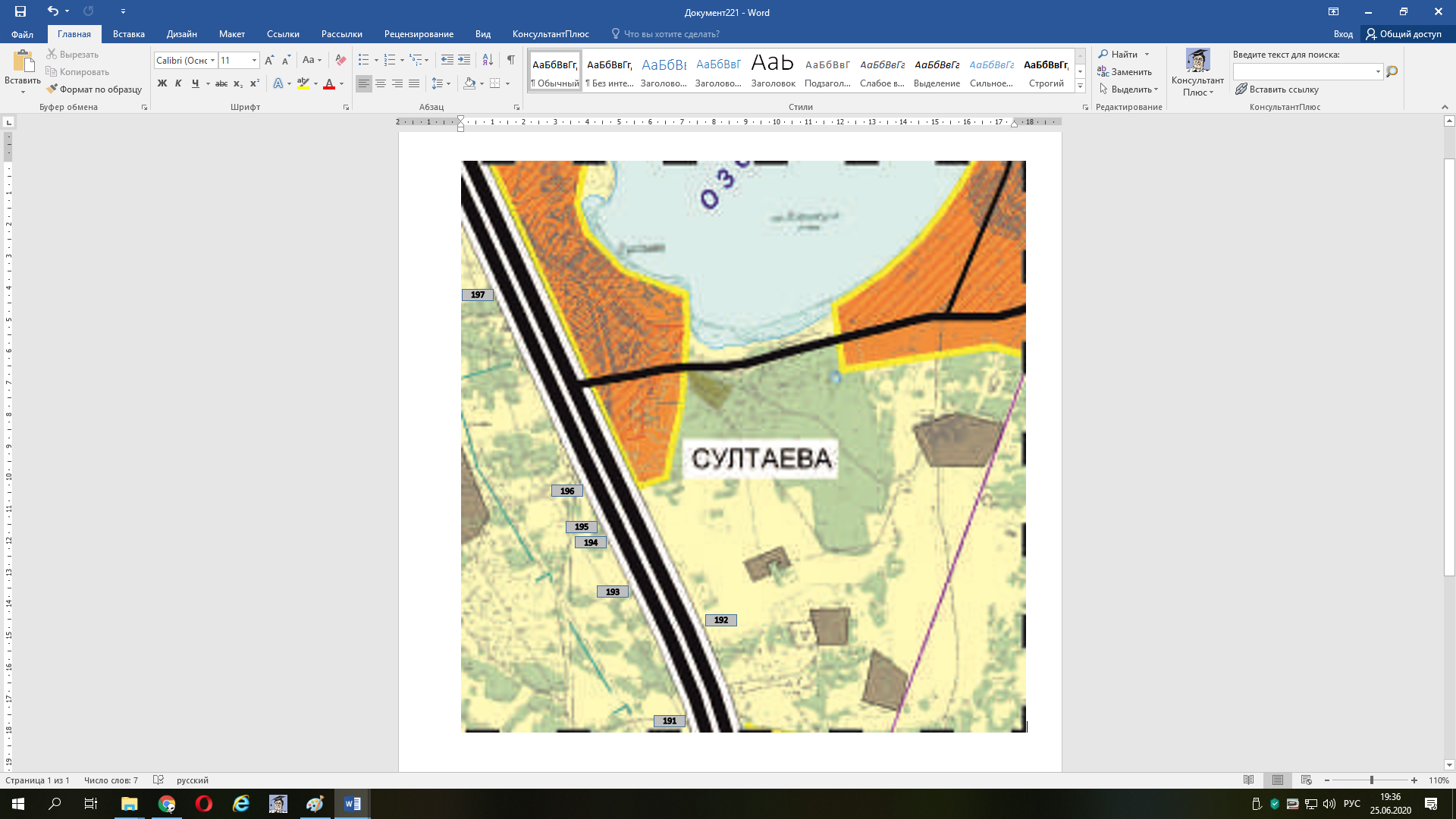 Приложение к Схеме размещения рекламных конструкций на территории Сосновского муниципального района Челябинской области8-М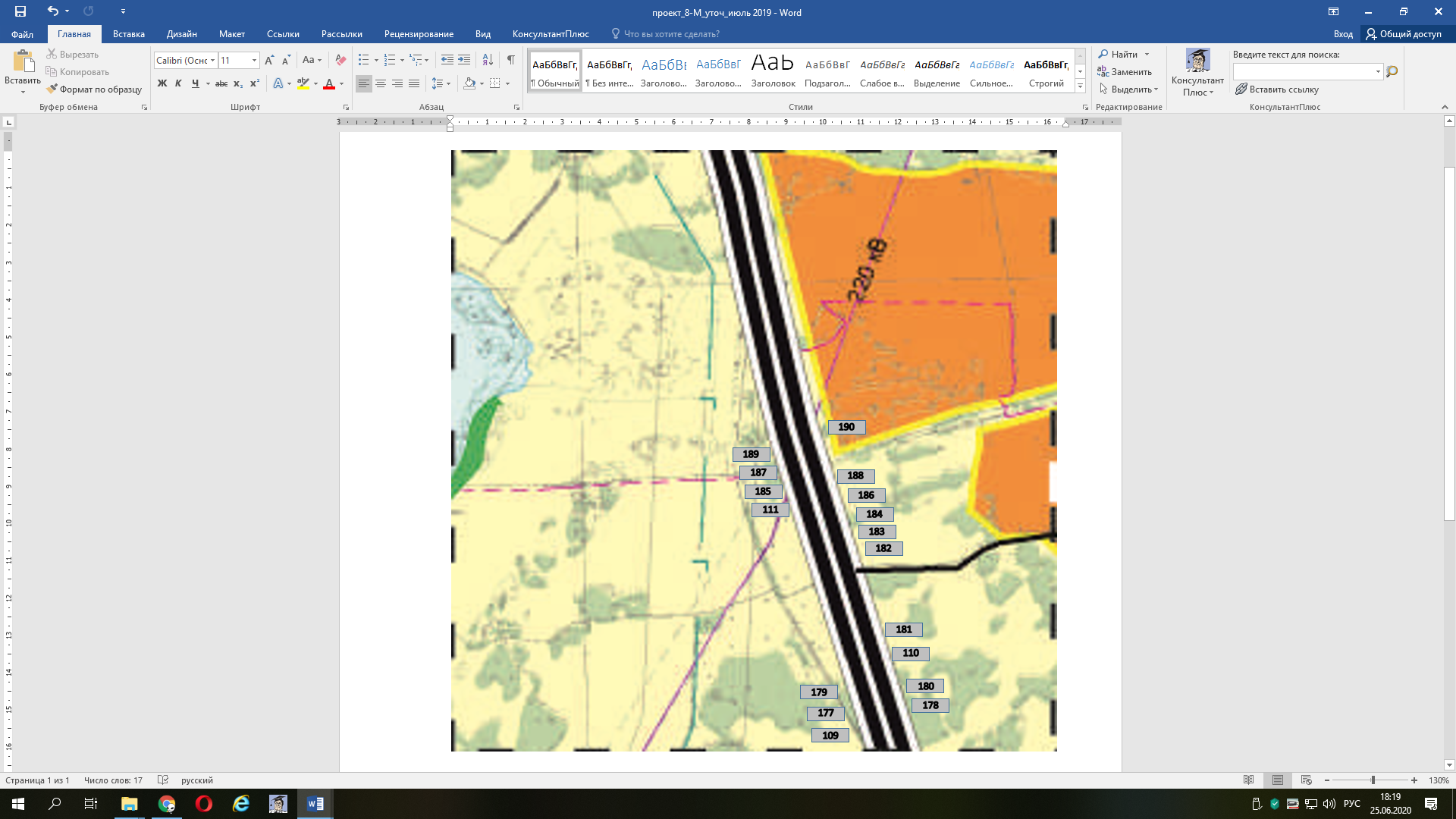 Приложение к Схеме размещения рекламных конструкций на территории Сосновского муниципального района Челябинской области10-З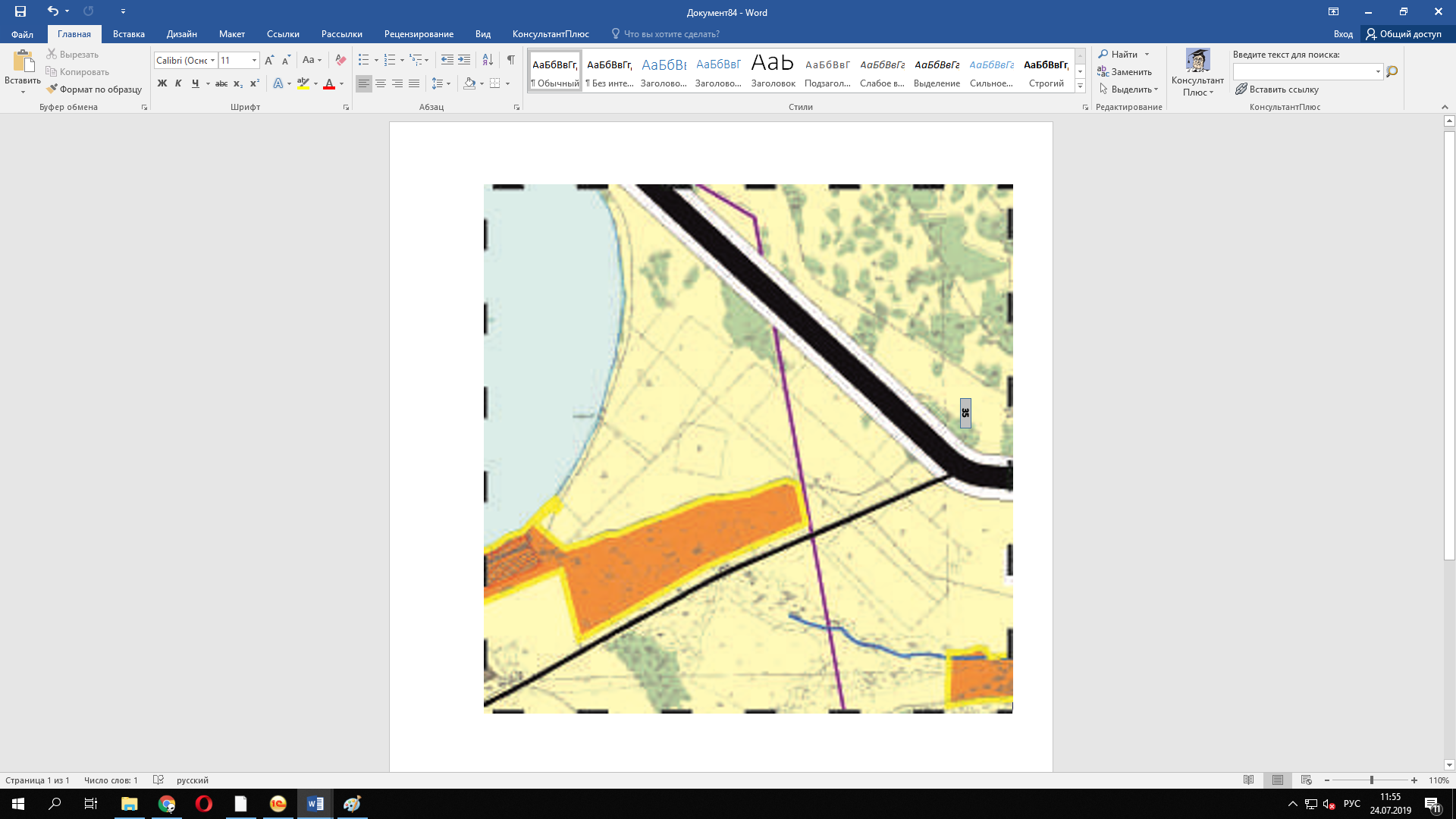 Приложение к Схеме размещения рекламных конструкций на территории Сосновского муниципального района Челябинской области10-И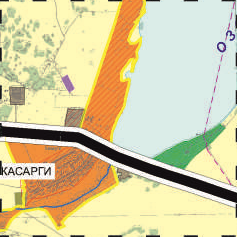 Приложение к Схеме размещения рекламных конструкций на территории Сосновского муниципального района Челябинской области10-К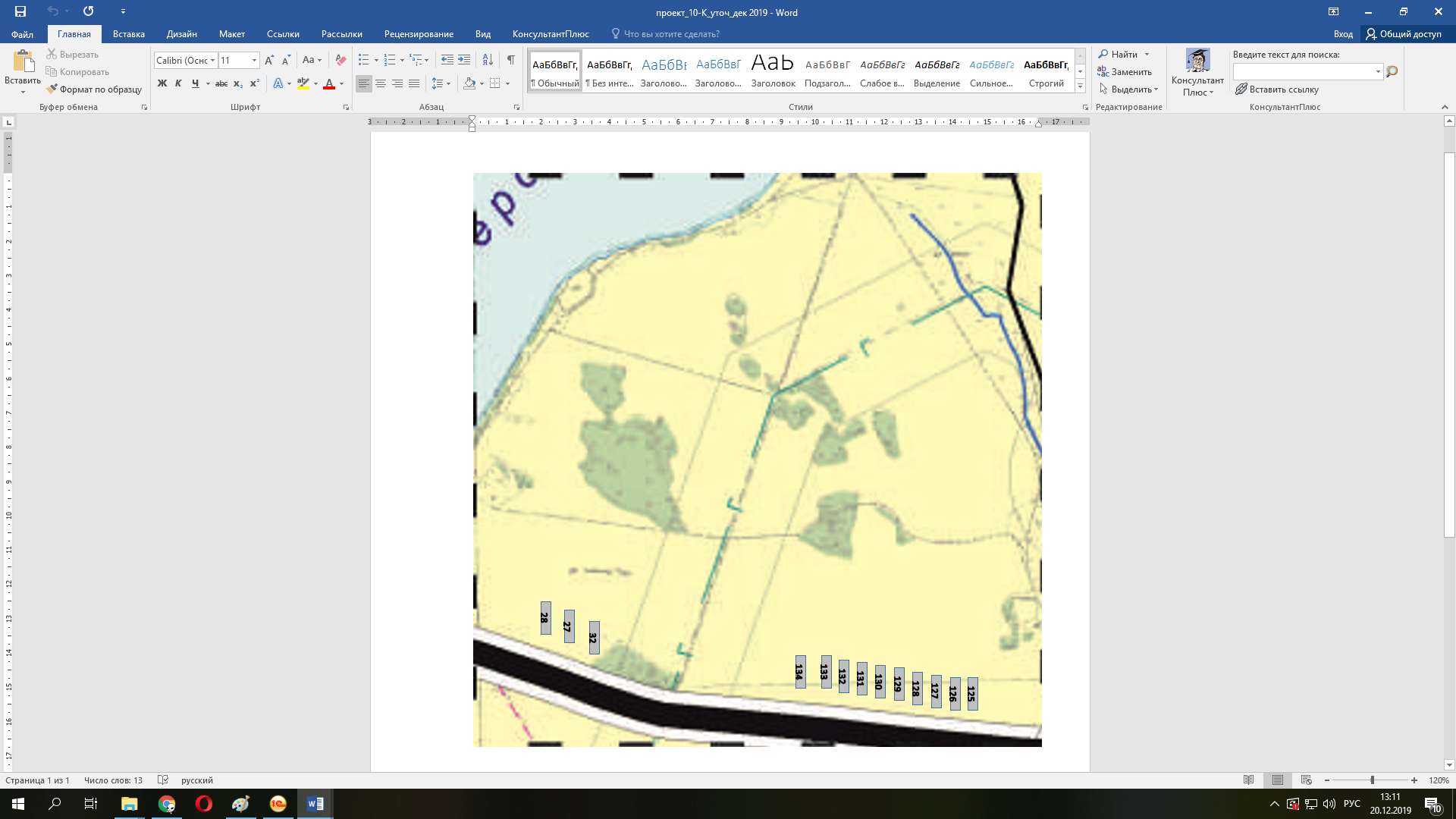 Приложение к Схеме размещения рекламных конструкций на территории Сосновского муниципального района Челябинской области10-М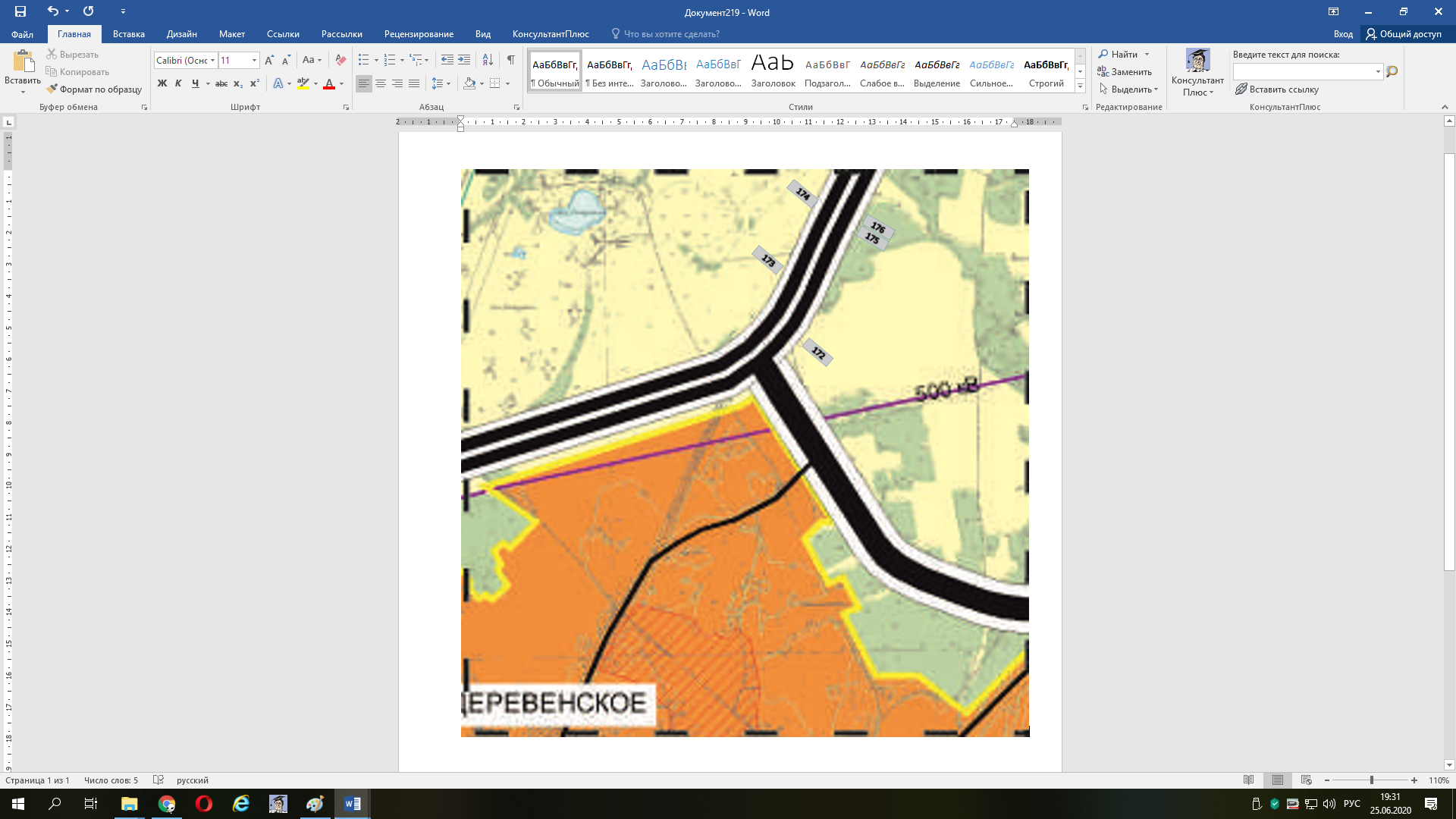 Приложение к Схеме размещения рекламных конструкций на территории Сосновского муниципального района Челябинской области11-Л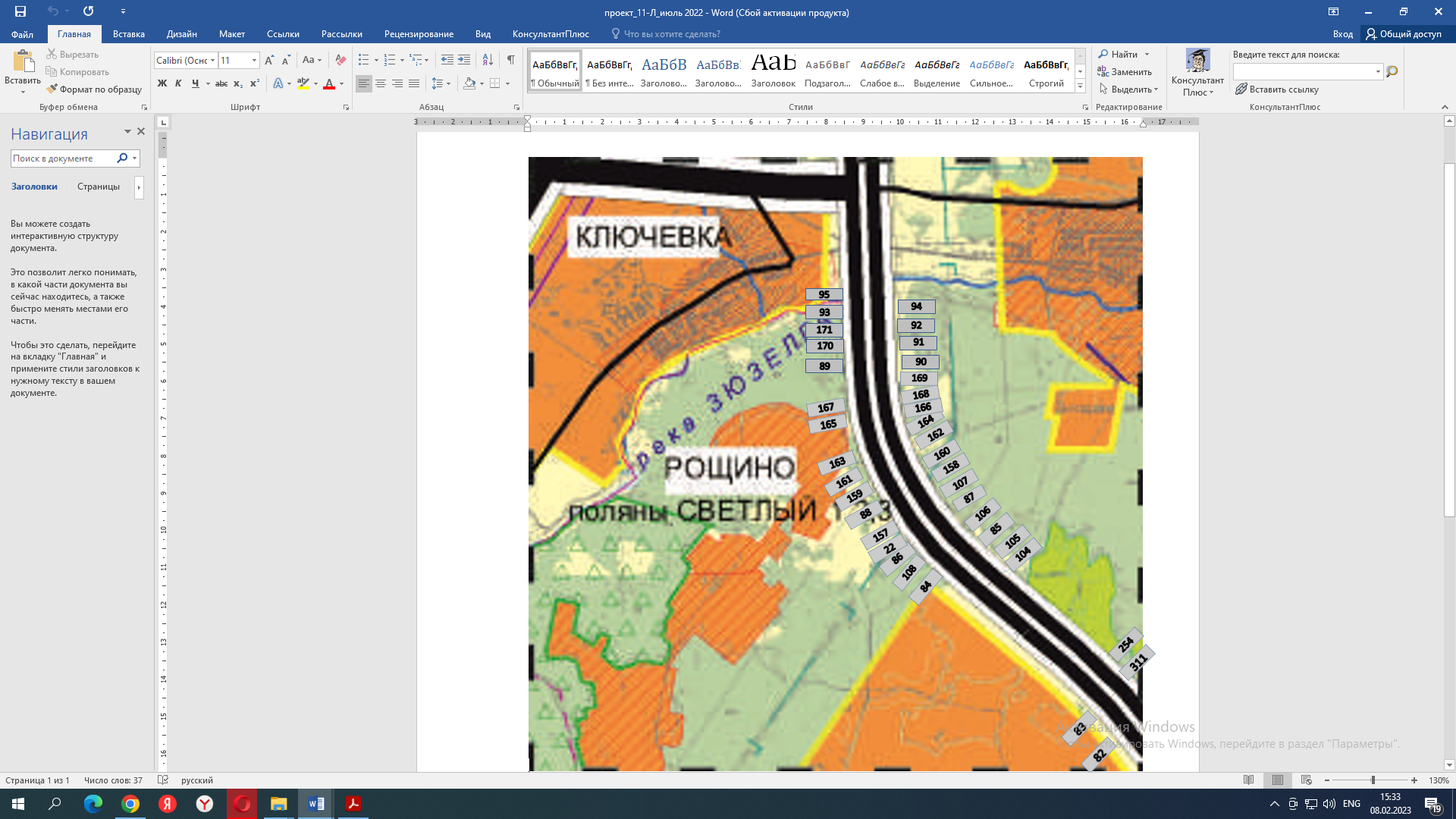 Приложение к Схеме размещения рекламных конструкций на территории Сосновского муниципального района Челябинской области11-М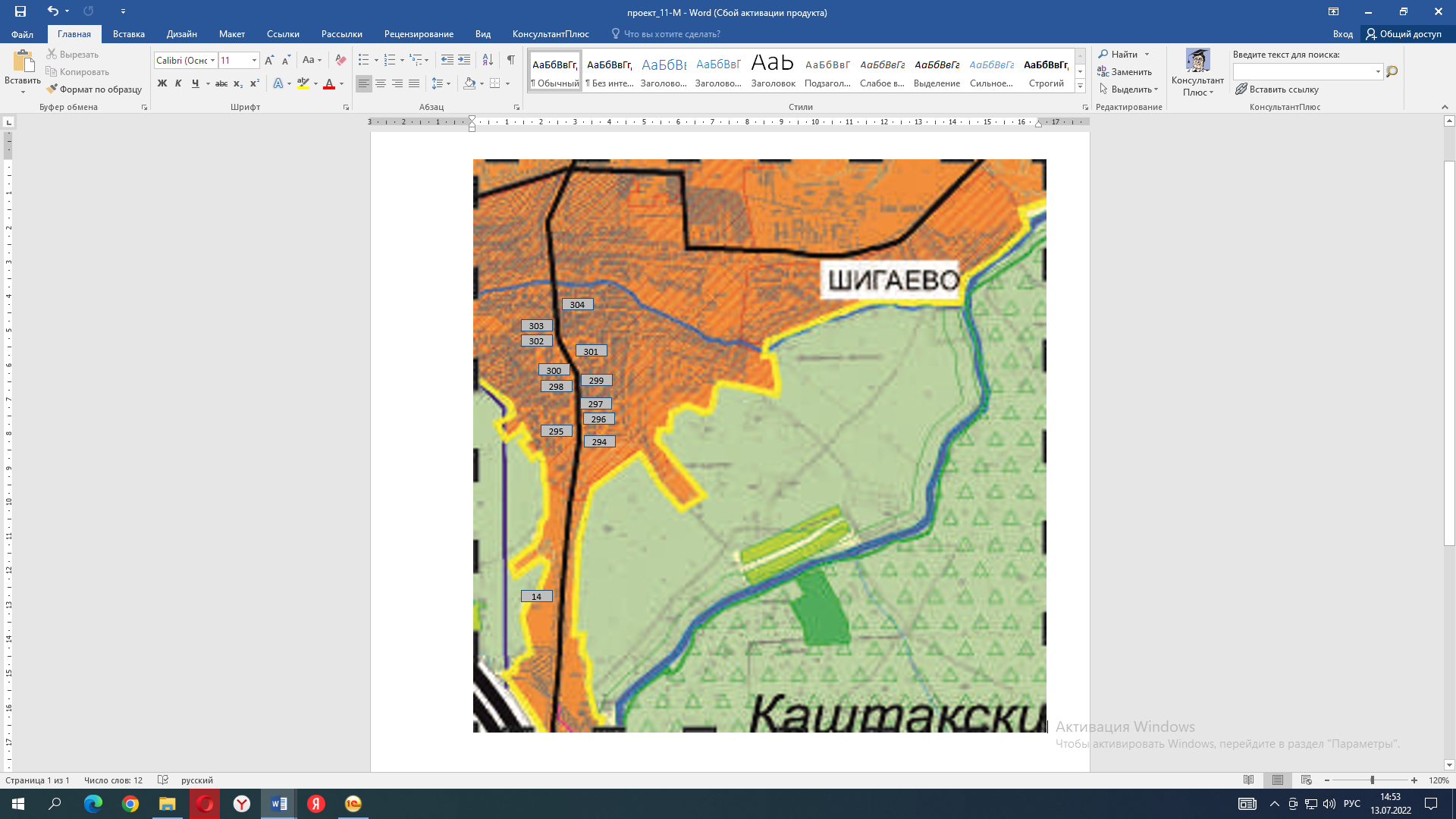 Приложение к Схеме размещения рекламных конструкций на территории Сосновского муниципального района Челябинской области12-Л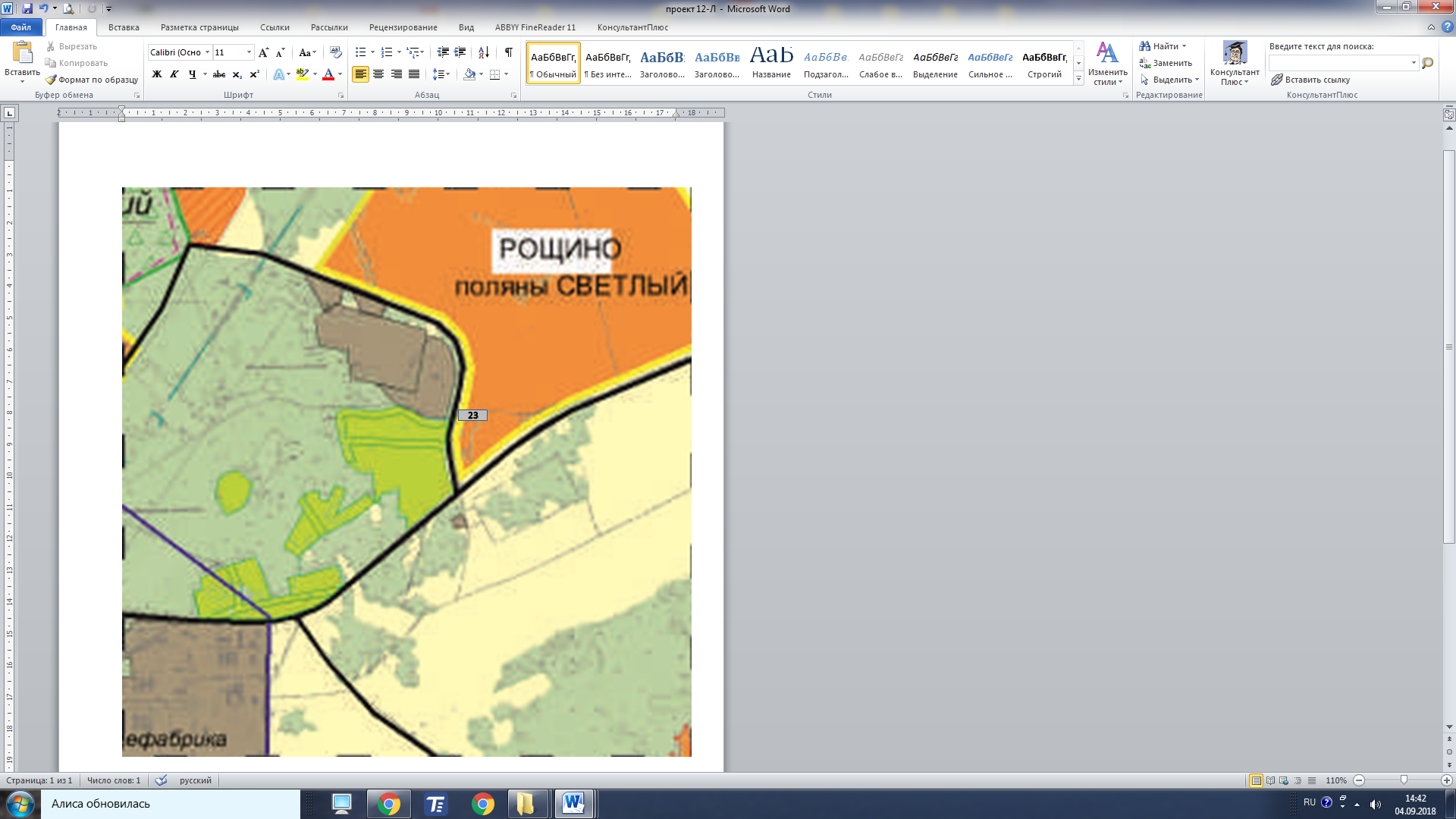 Приложение к Схеме размещения рекламных конструкций на территории Сосновского муниципального района Челябинской области12-М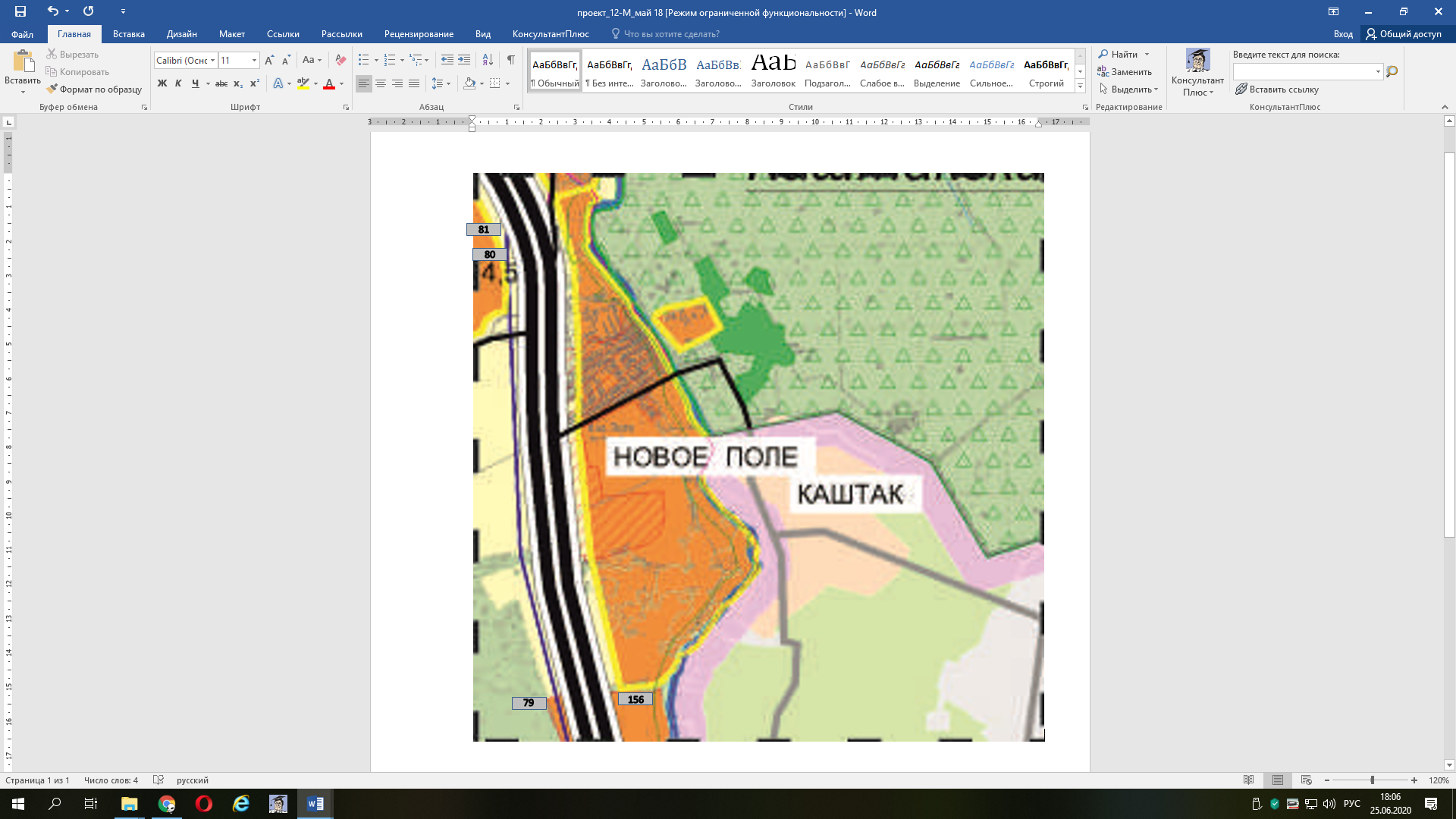 Приложение к Схеме размещения рекламных конструкций на территории Сосновского муниципального района Челябинской области13-З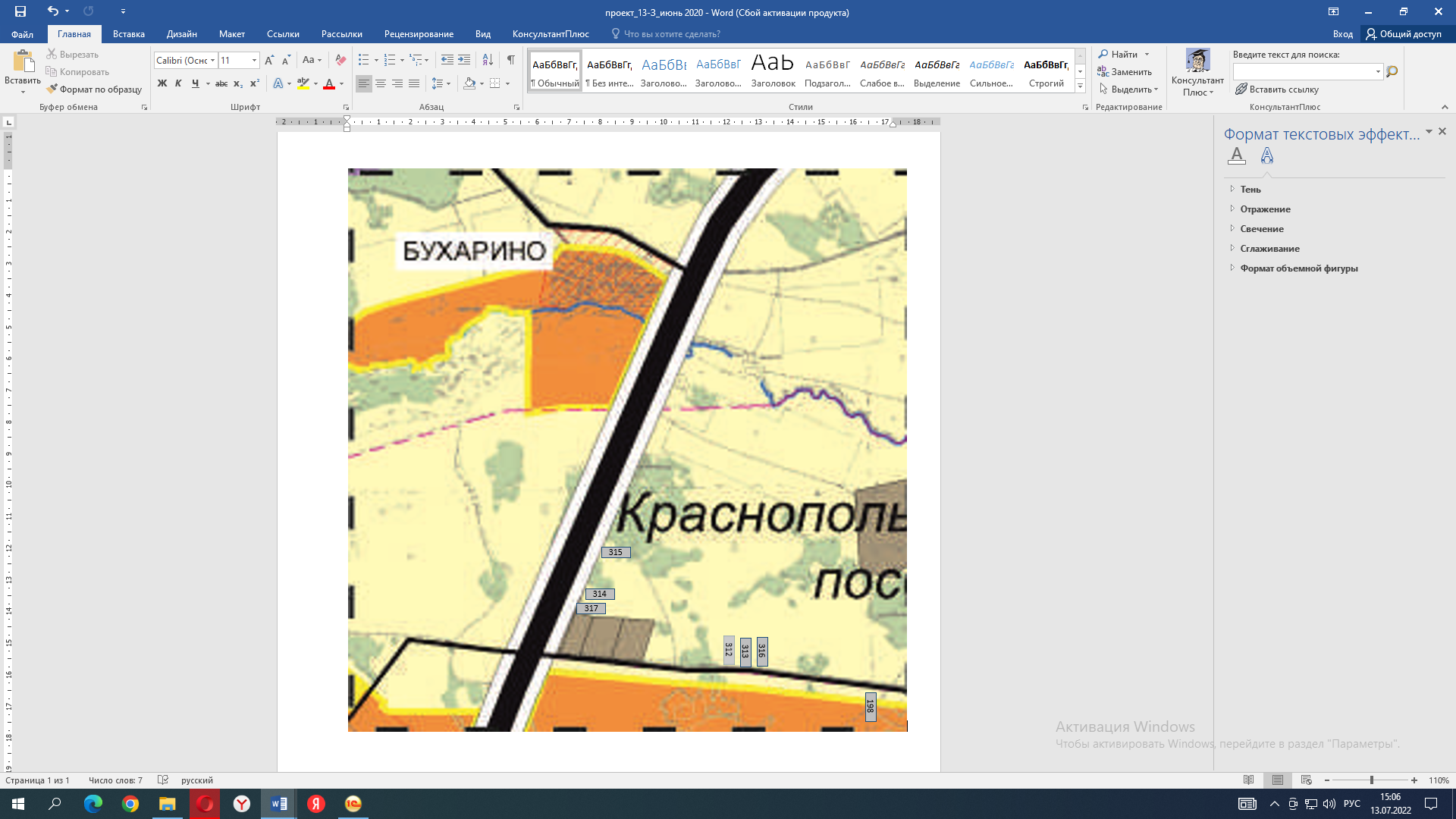 Приложение к Схеме размещения рекламных конструкций на территории Сосновского муниципального района Челябинской области13-М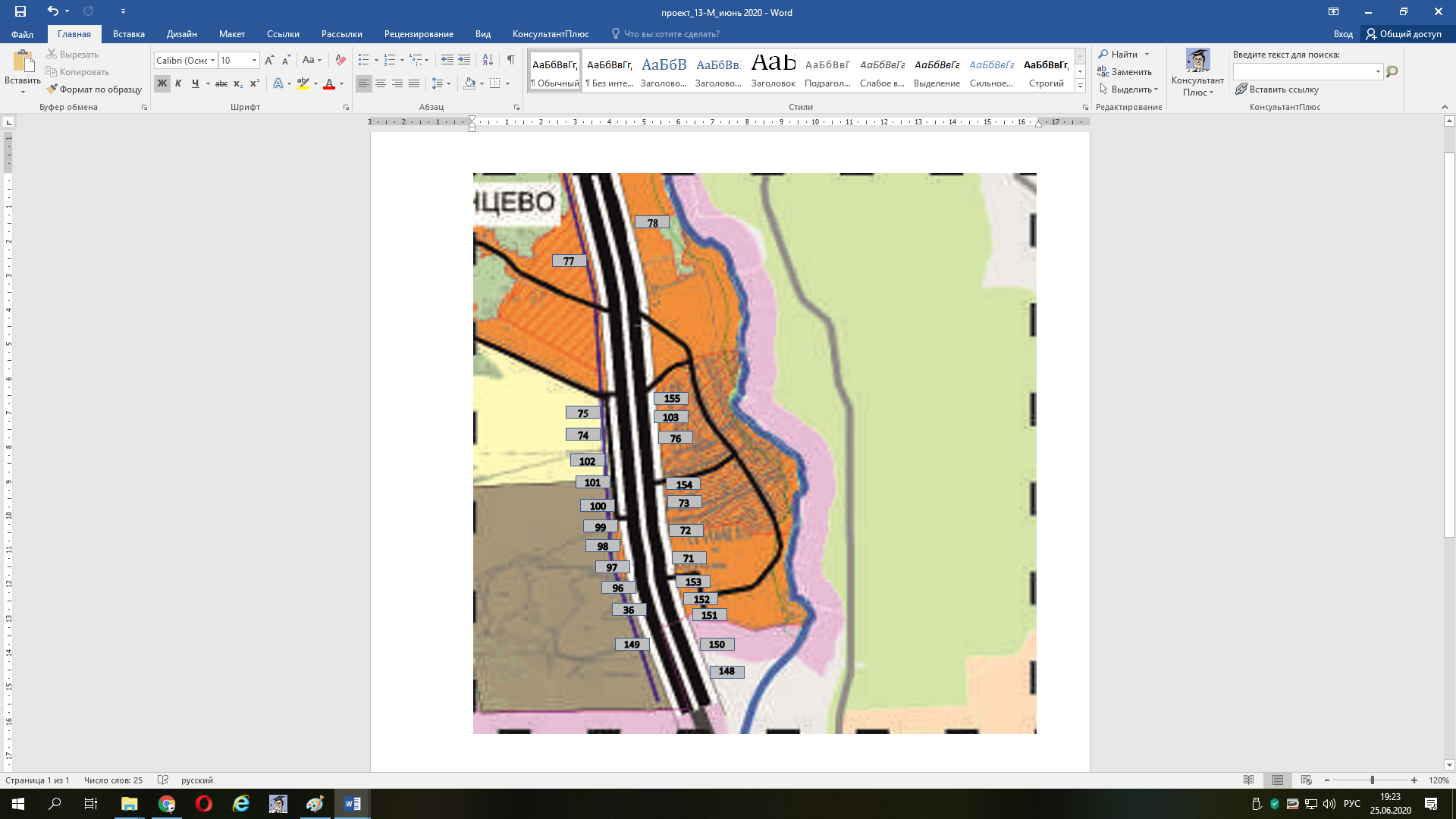 Приложение к Схеме размещения рекламных конструкций на территории Сосновского муниципального района Челябинской области14-К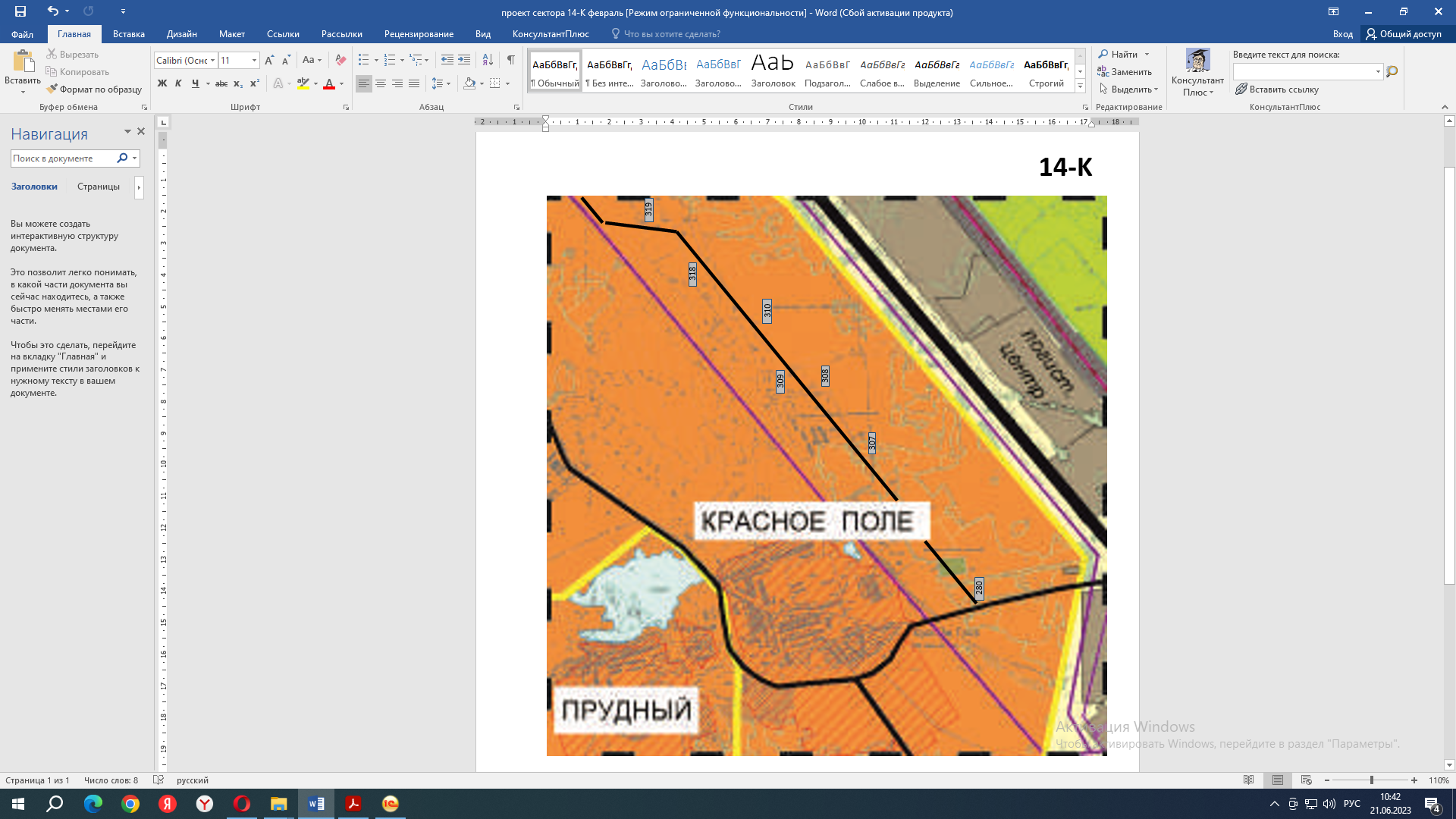 Приложение к Схеме размещения рекламных конструкций на территории Сосновского муниципального района Челябинской области15-Ж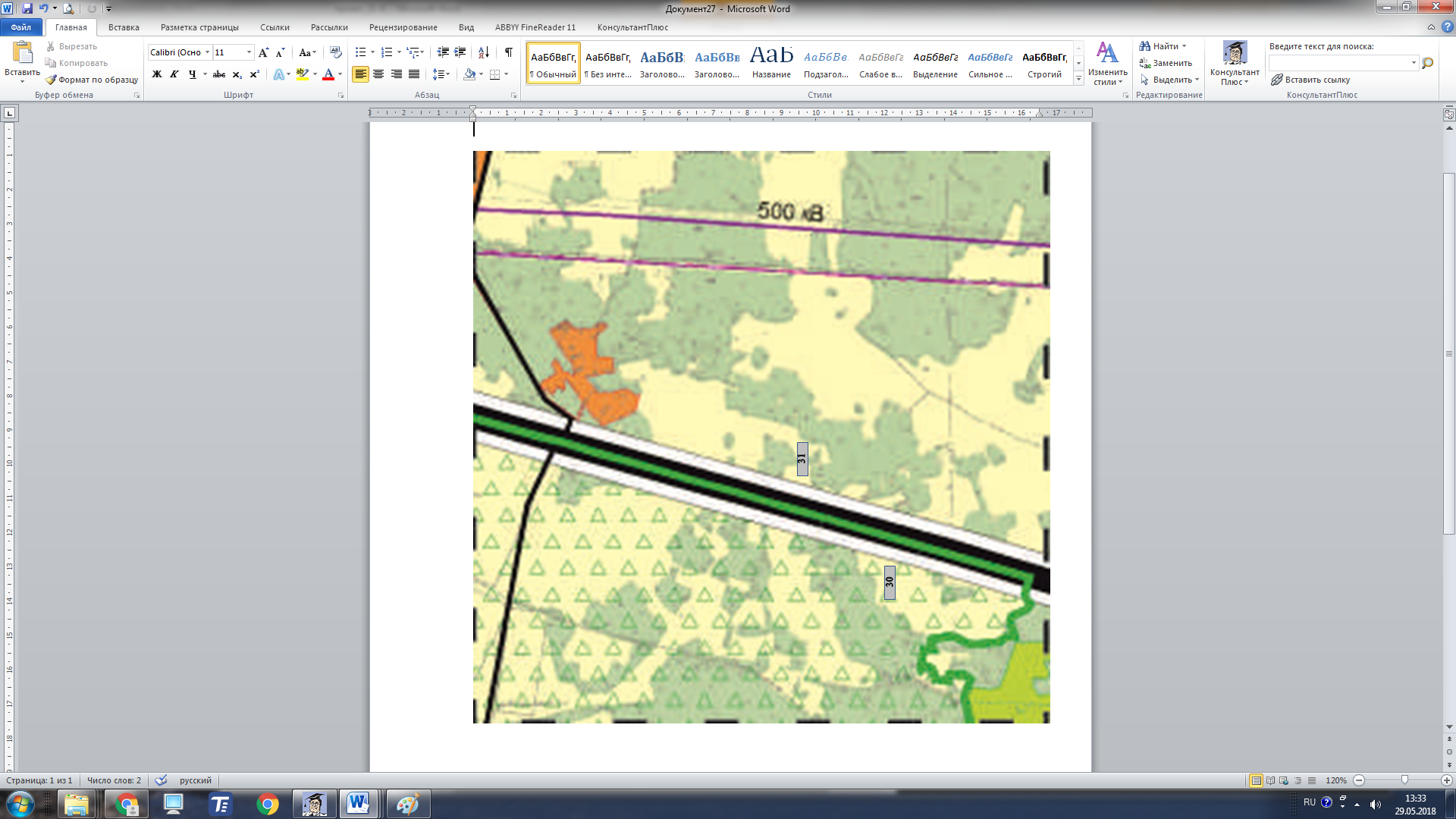 Приложение к Схеме размещения рекламных конструкций на территории Сосновского муниципального района Челябинской области16-З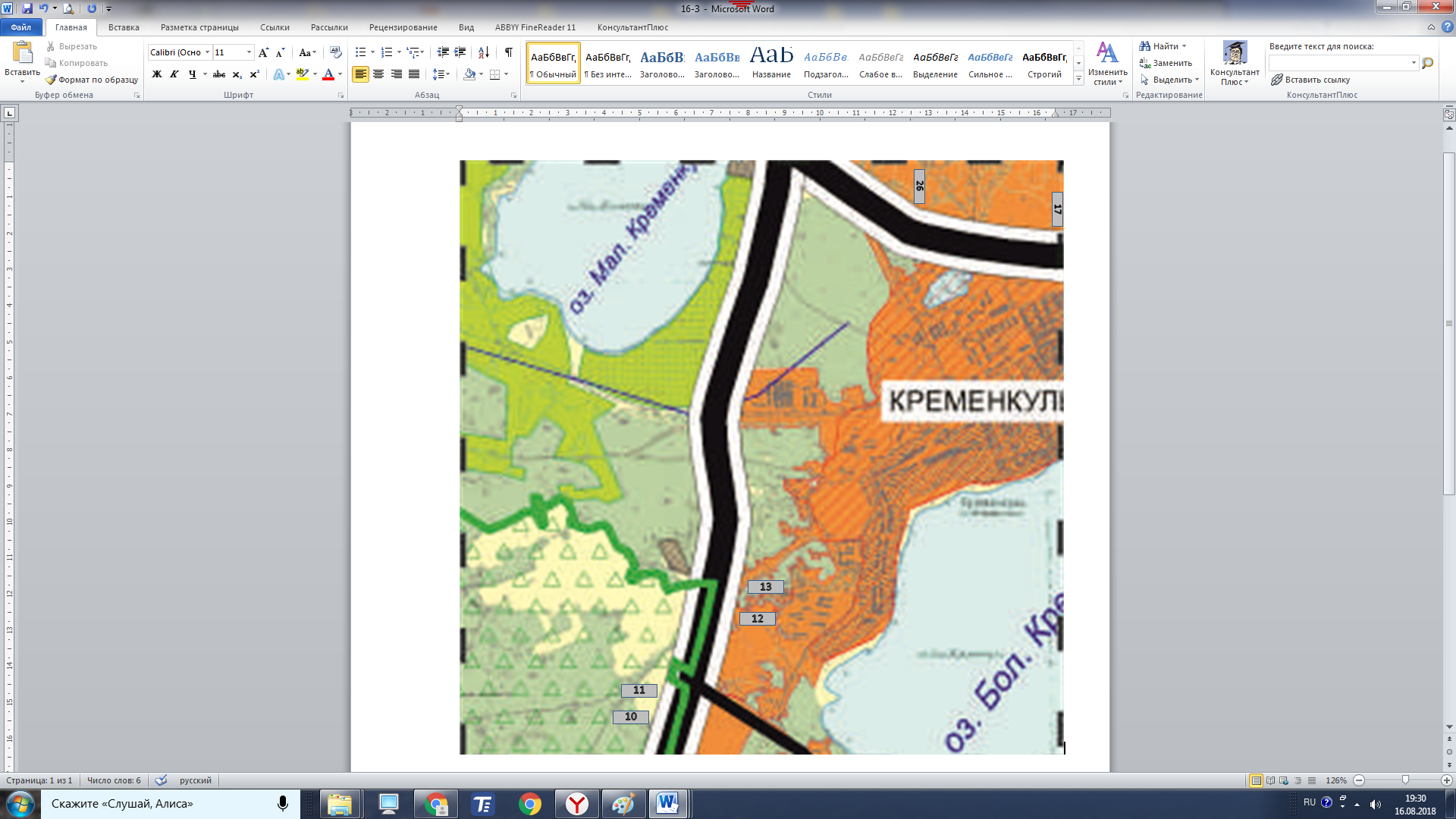 Приложение к Схеме размещения рекламных конструкций на территории Сосновского муниципального района Челябинской области16-И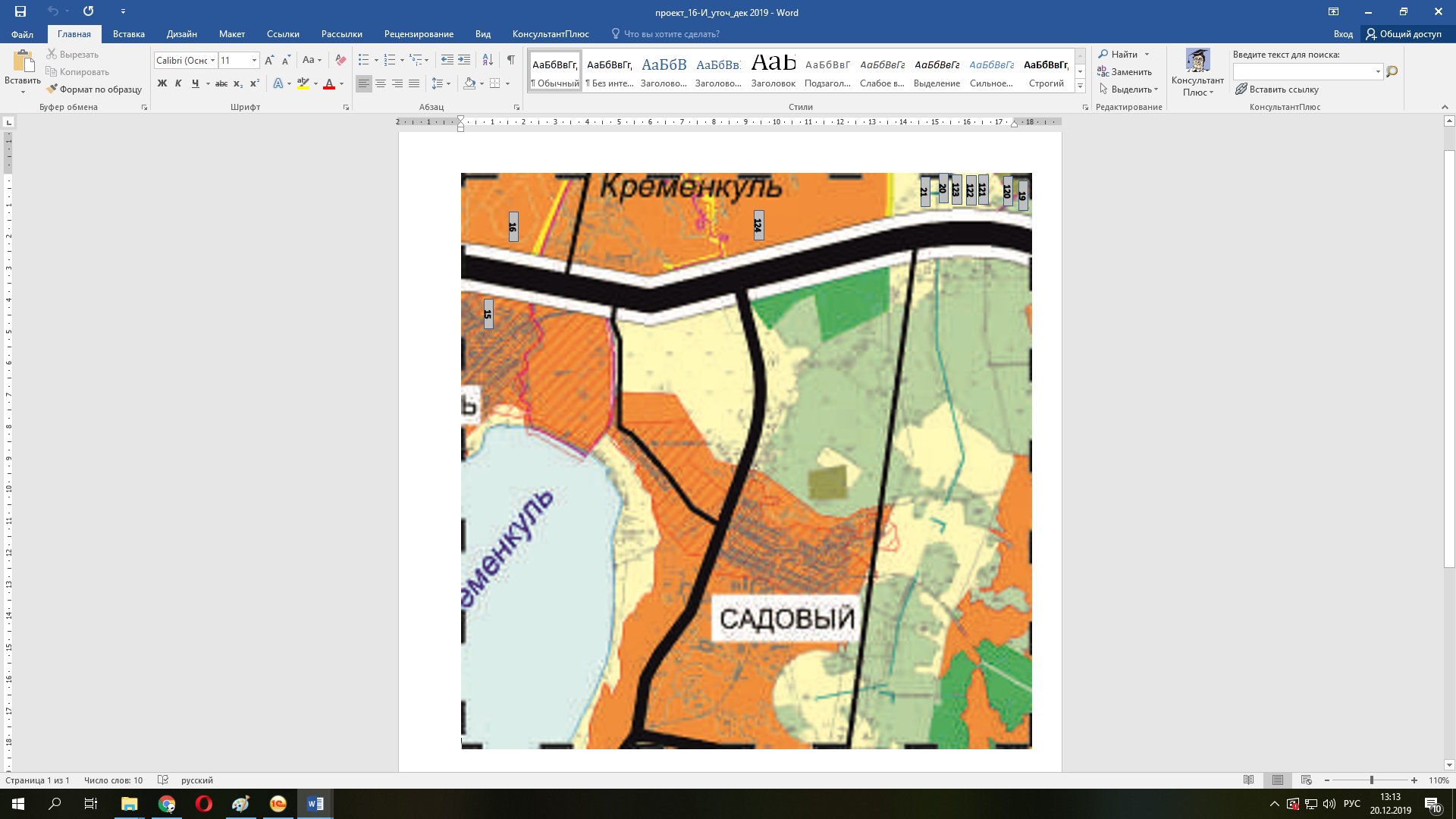 Приложение к Схеме размещения рекламных конструкций на территории Сосновского муниципального района Челябинской области16-К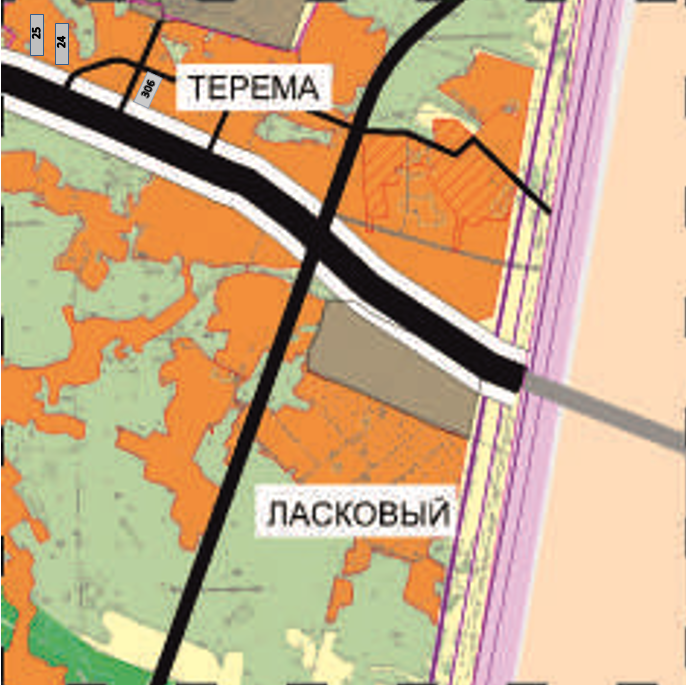 Приложение к Схеме размещения рекламных конструкций на территории Сосновского муниципального района Челябинской области17-З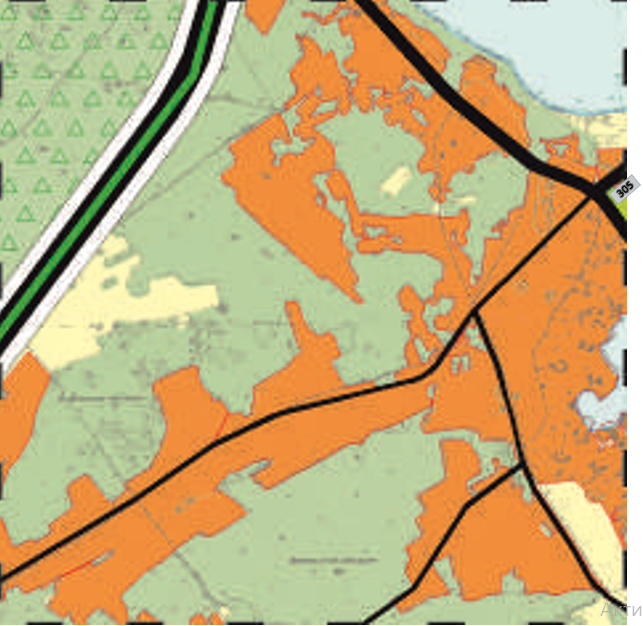 Приложение к Схеме размещения рекламных конструкций на территории Сосновского муниципального района Челябинской области17-И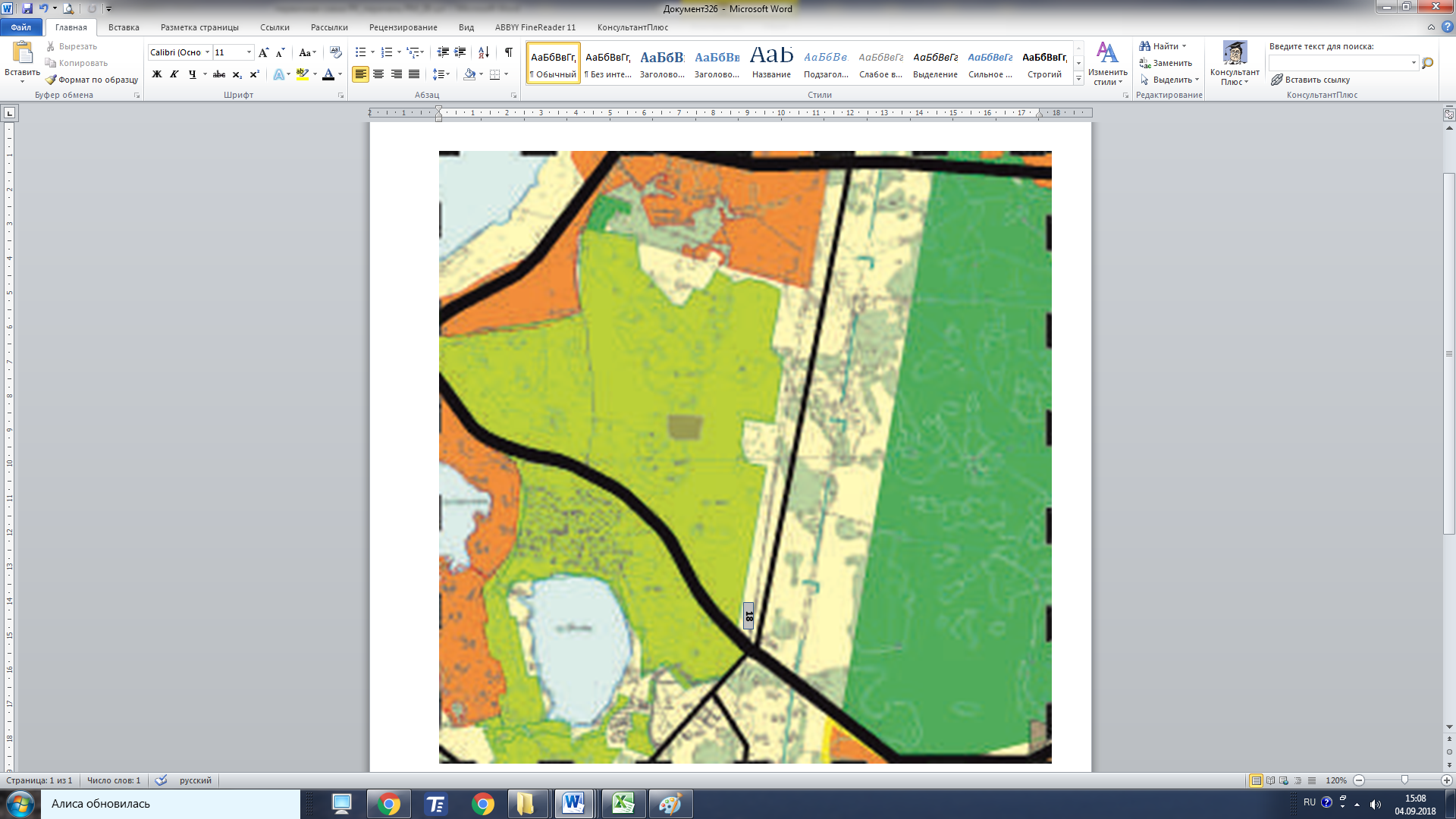 Приложение к Схеме размещения рекламных конструкций на территории Сосновского муниципального района Челябинской области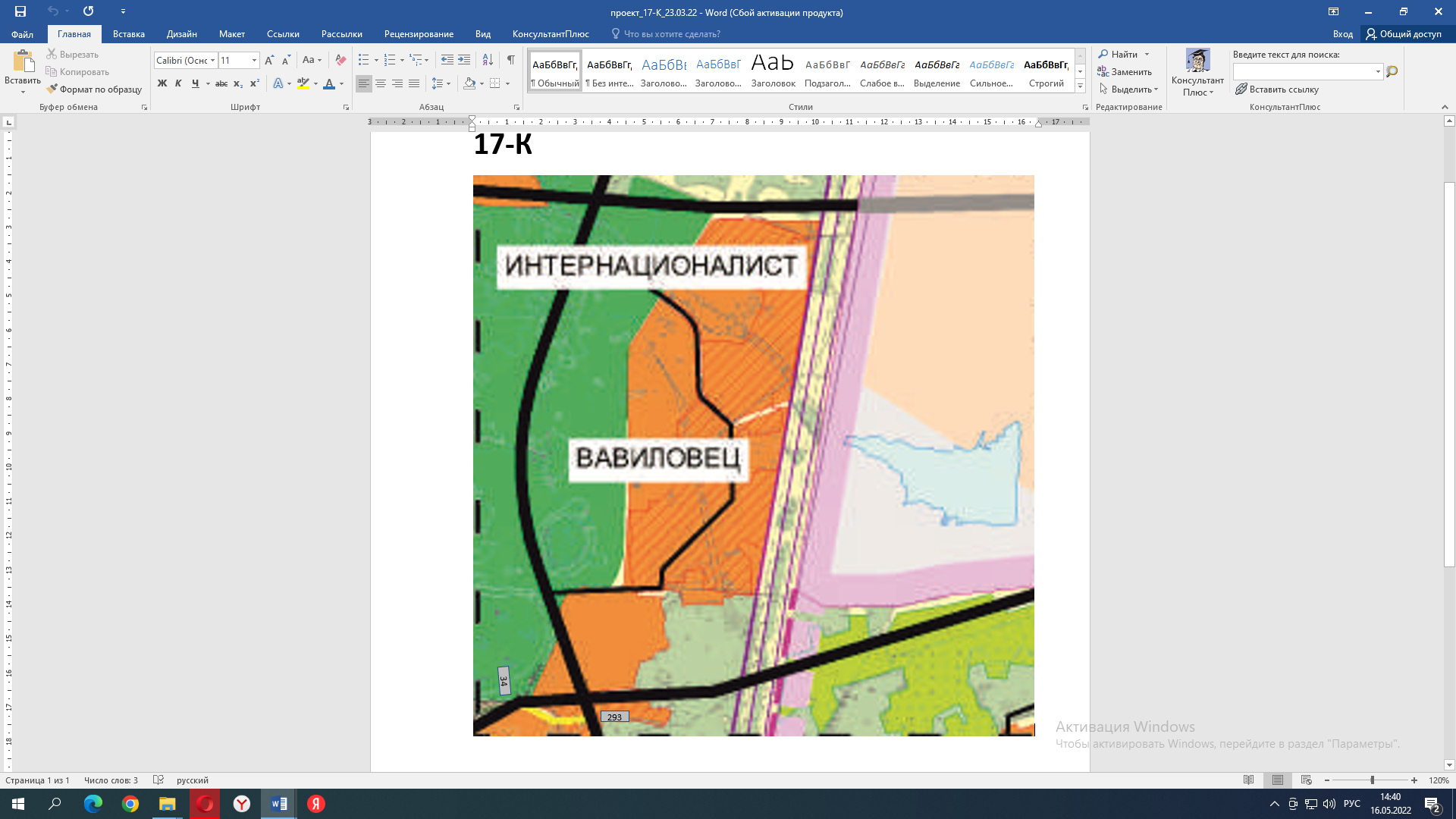 Приложение к Схеме размещения рекламных конструкций на территории Сосновского муниципального района Челябинской области17-Л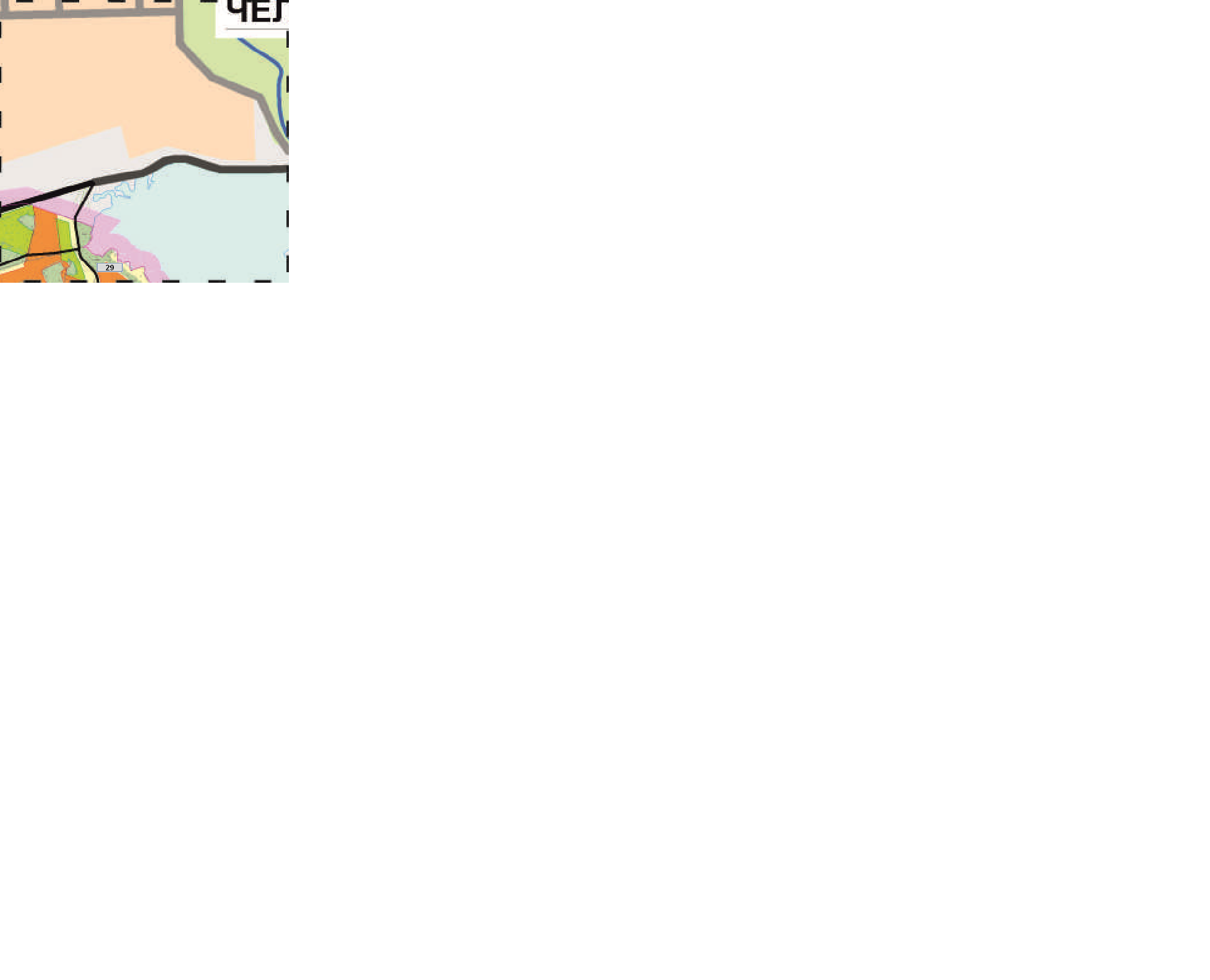 Приложение к Схеме размещения рекламных конструкций на территории Сосновского муниципального района Челябинской области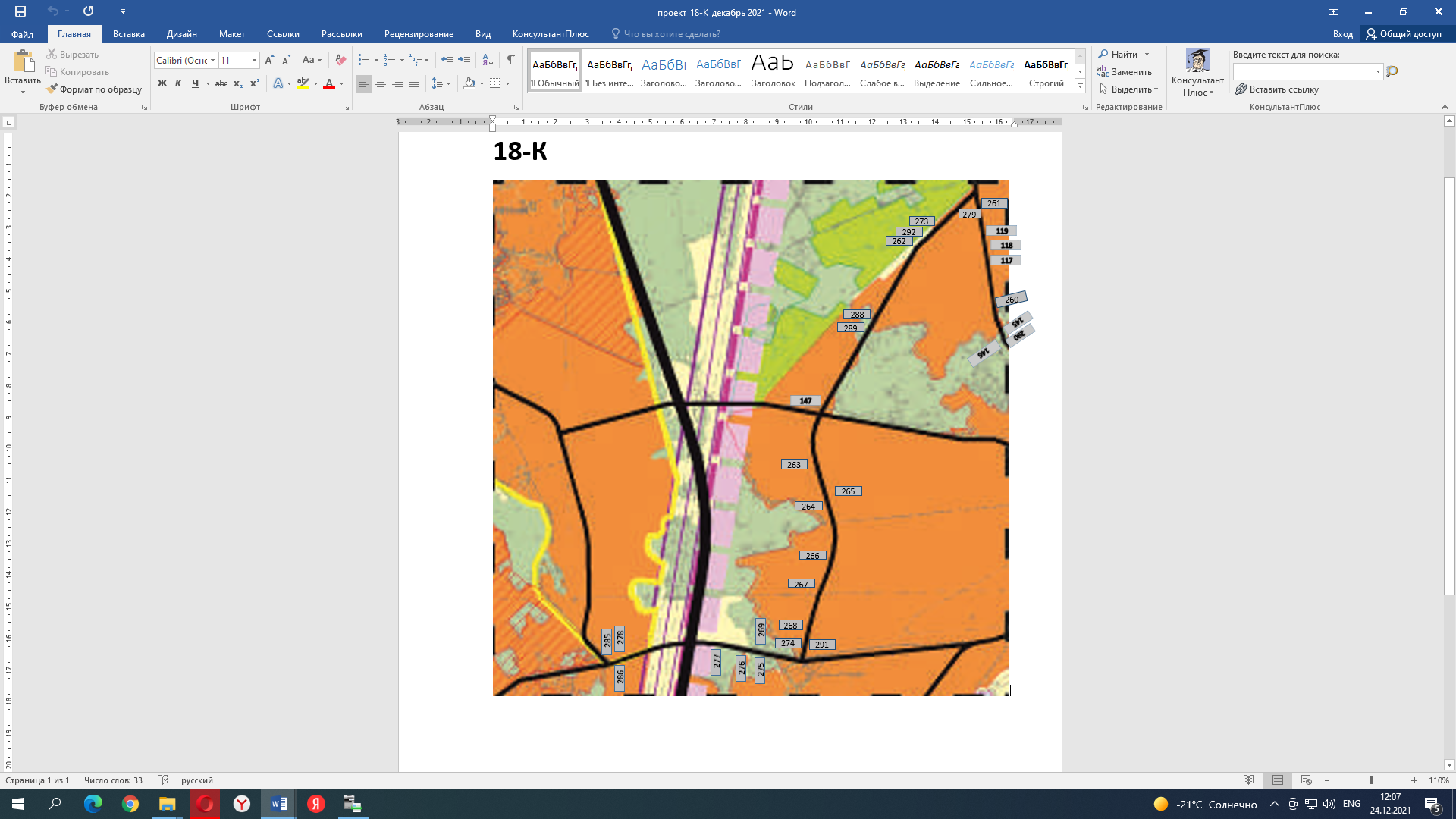 Приложение к Схеме размещения рекламных конструкций на территории Сосновского муниципального района Челябинской области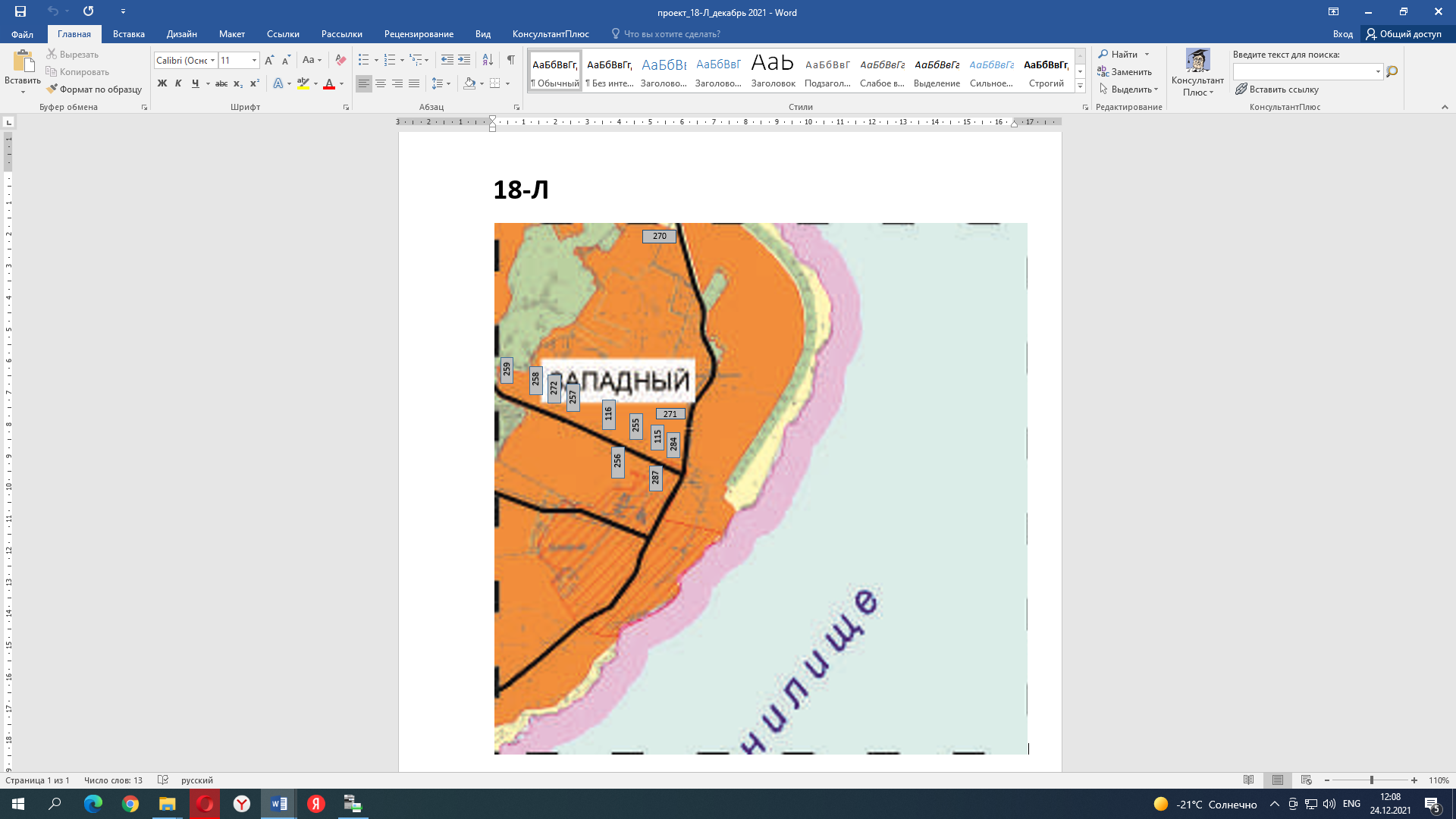 Приложение к Схеме размещения рекламных конструкций на территории Сосновского муниципального района Челябинской области20-Ж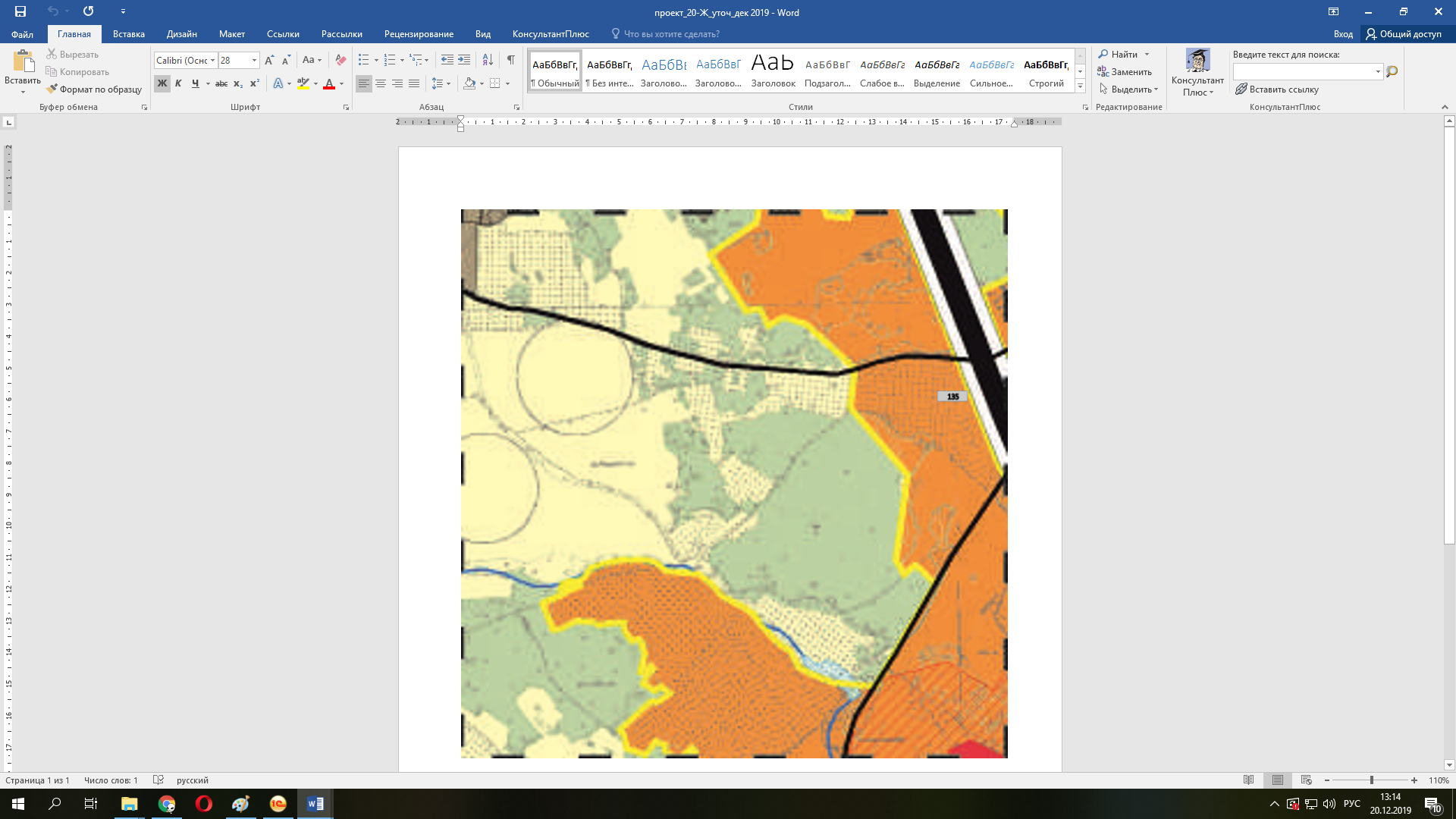 Приложение к Схеме размещения рекламных конструкций на территории Сосновского муниципального района Челябинской области20-З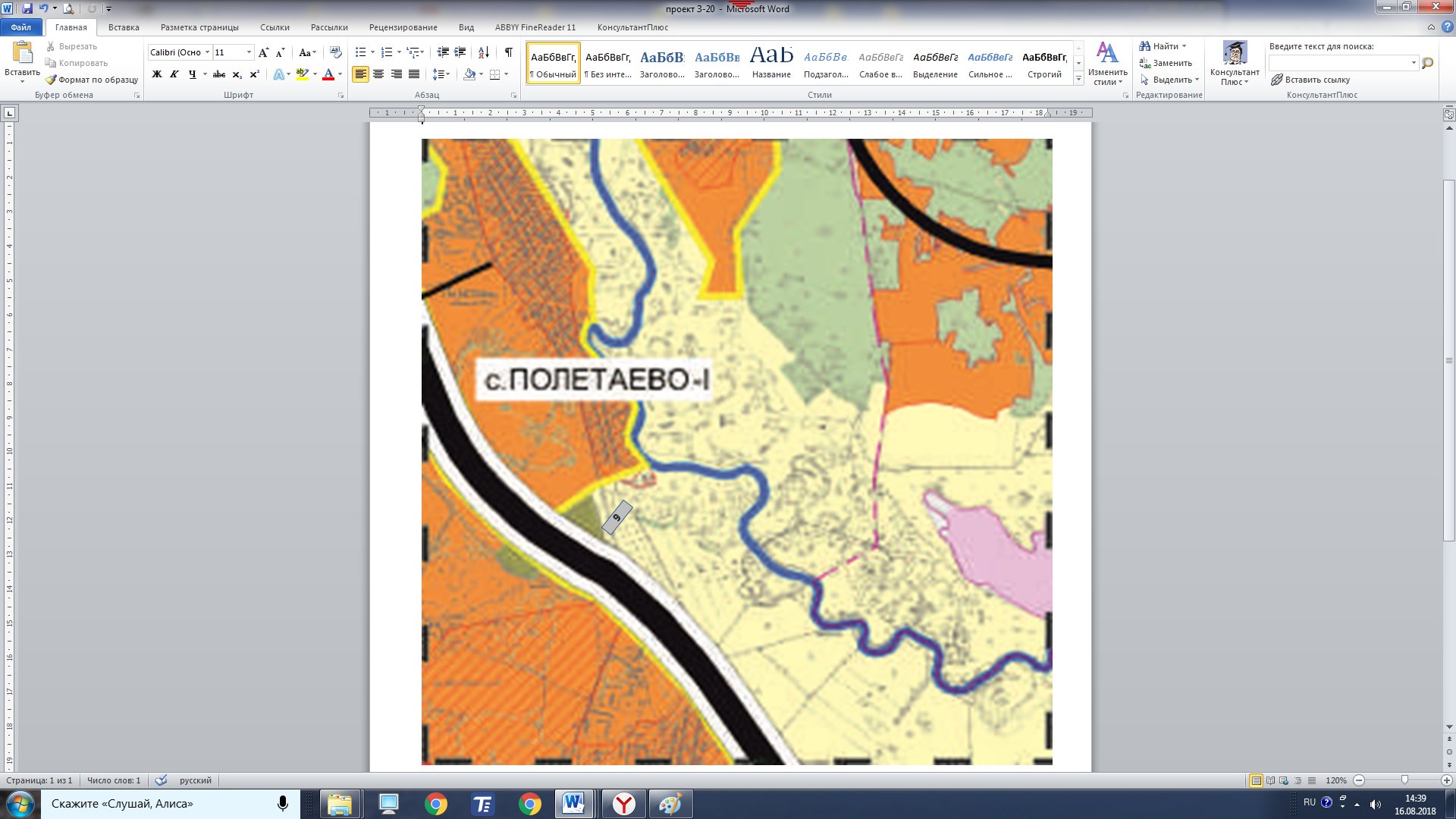 Приложение к Схеме размещения рекламных конструкций на территории Сосновского муниципального района Челябинской области20-Л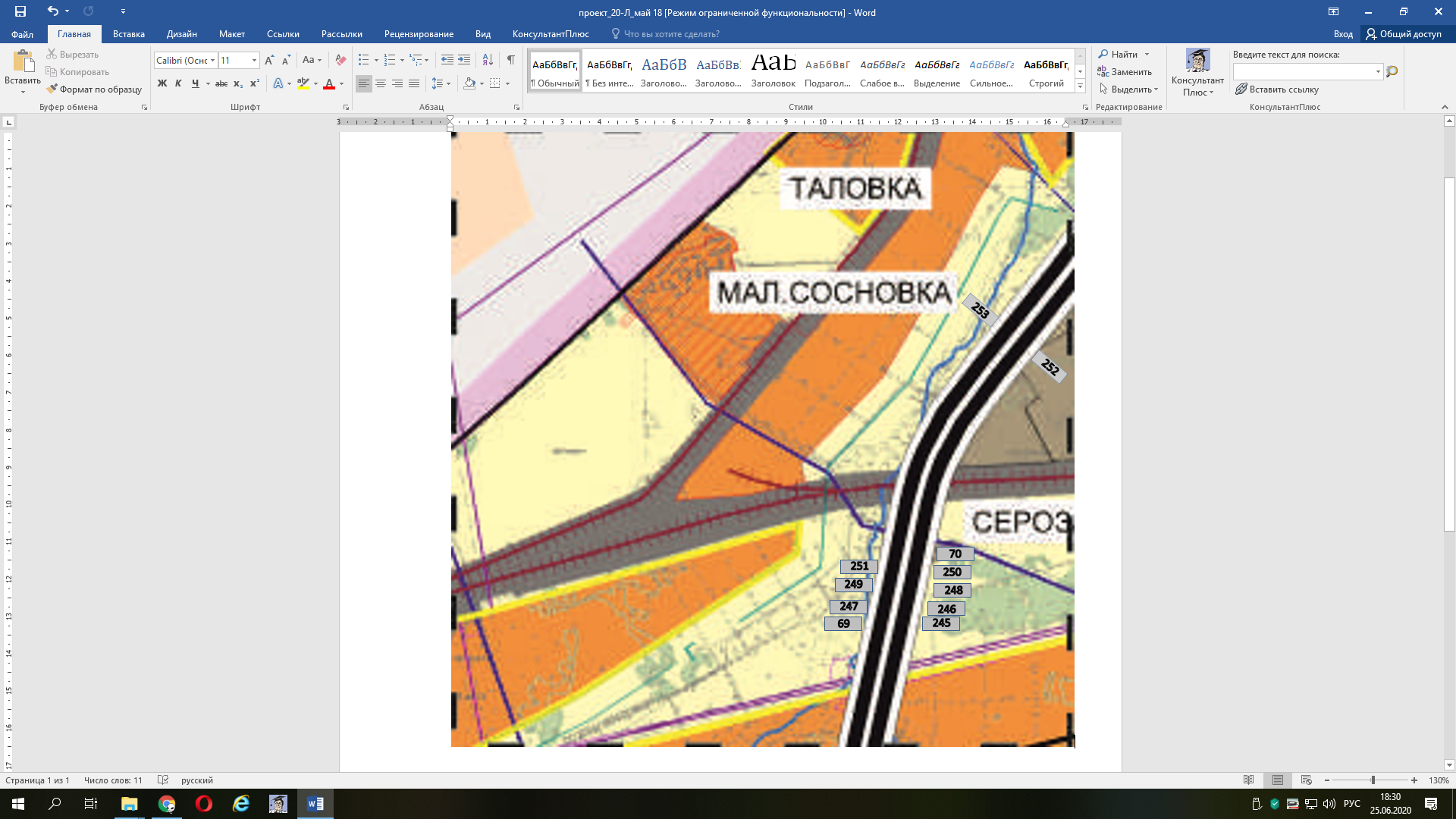 Приложение к Схеме размещения рекламных конструкций на территории Сосновского муниципального района Челябинской области21-З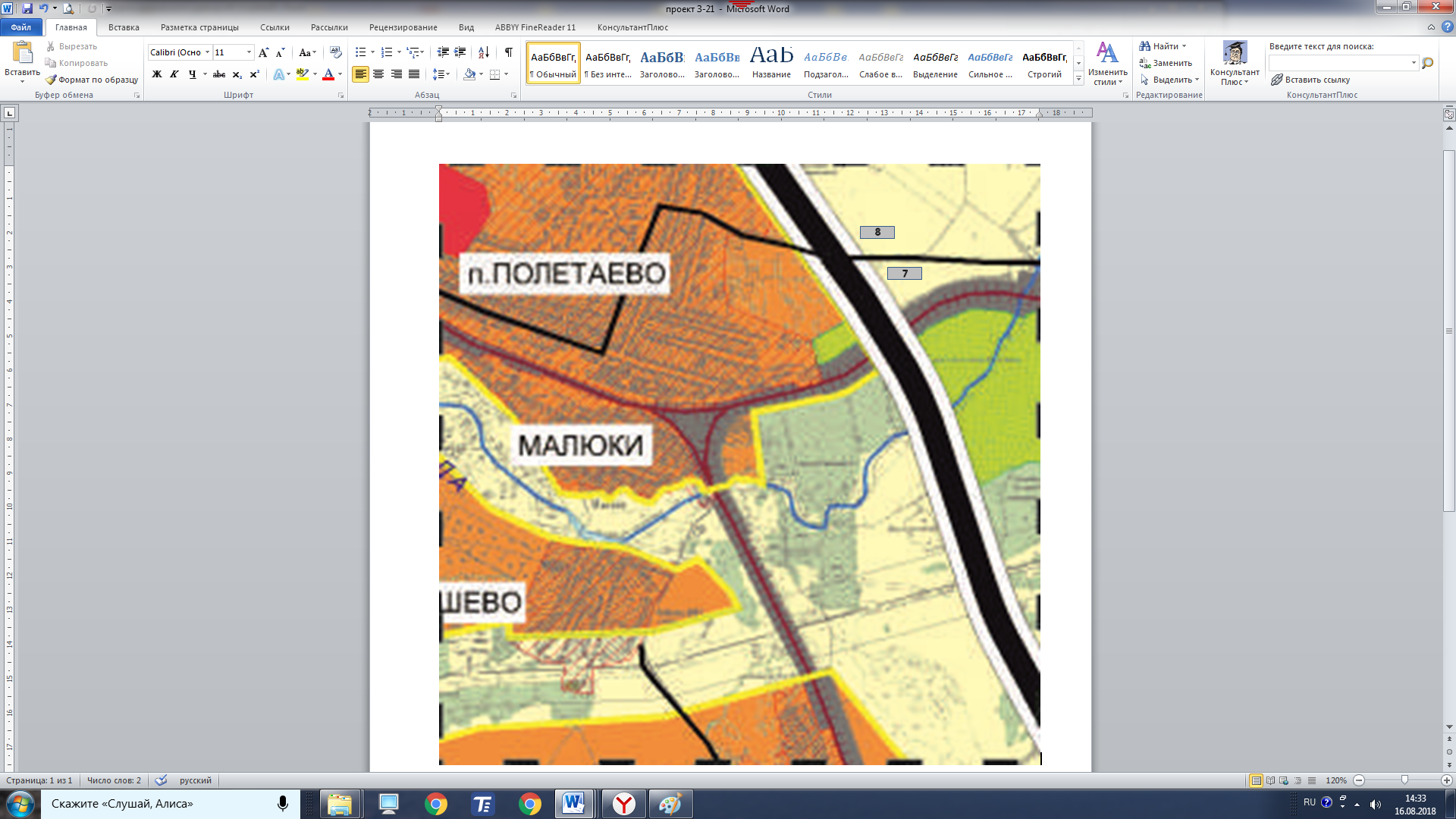 Приложение к Схеме размещения рекламных конструкций на территории Сосновского муниципального района Челябинской области21-И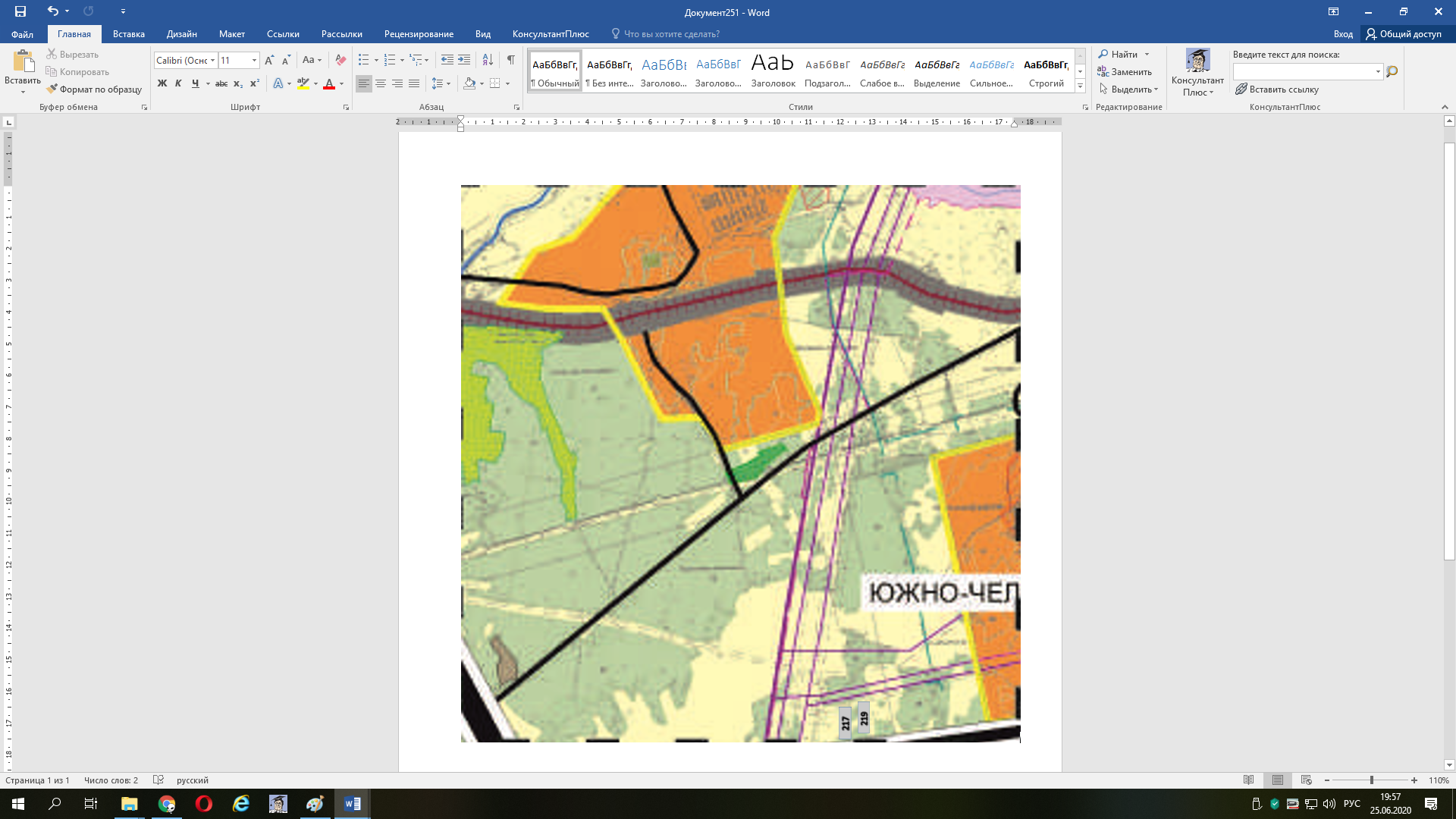 Приложение к Схеме размещения рекламных конструкций на территории Сосновского муниципального района Челябинской области21-К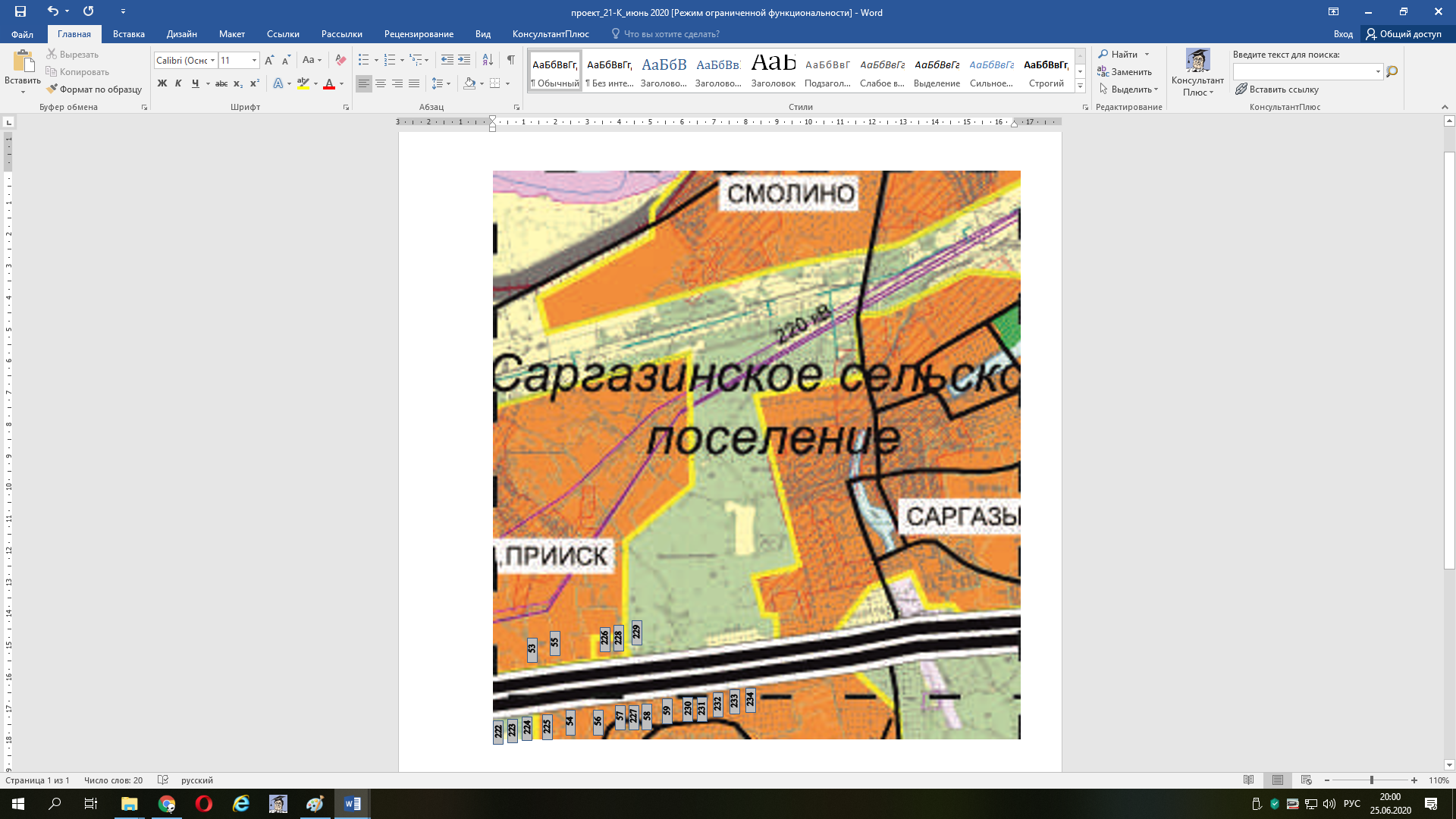 Приложение к Схеме размещения рекламных конструкций на территории Сосновского муниципального района Челябинской области21-Л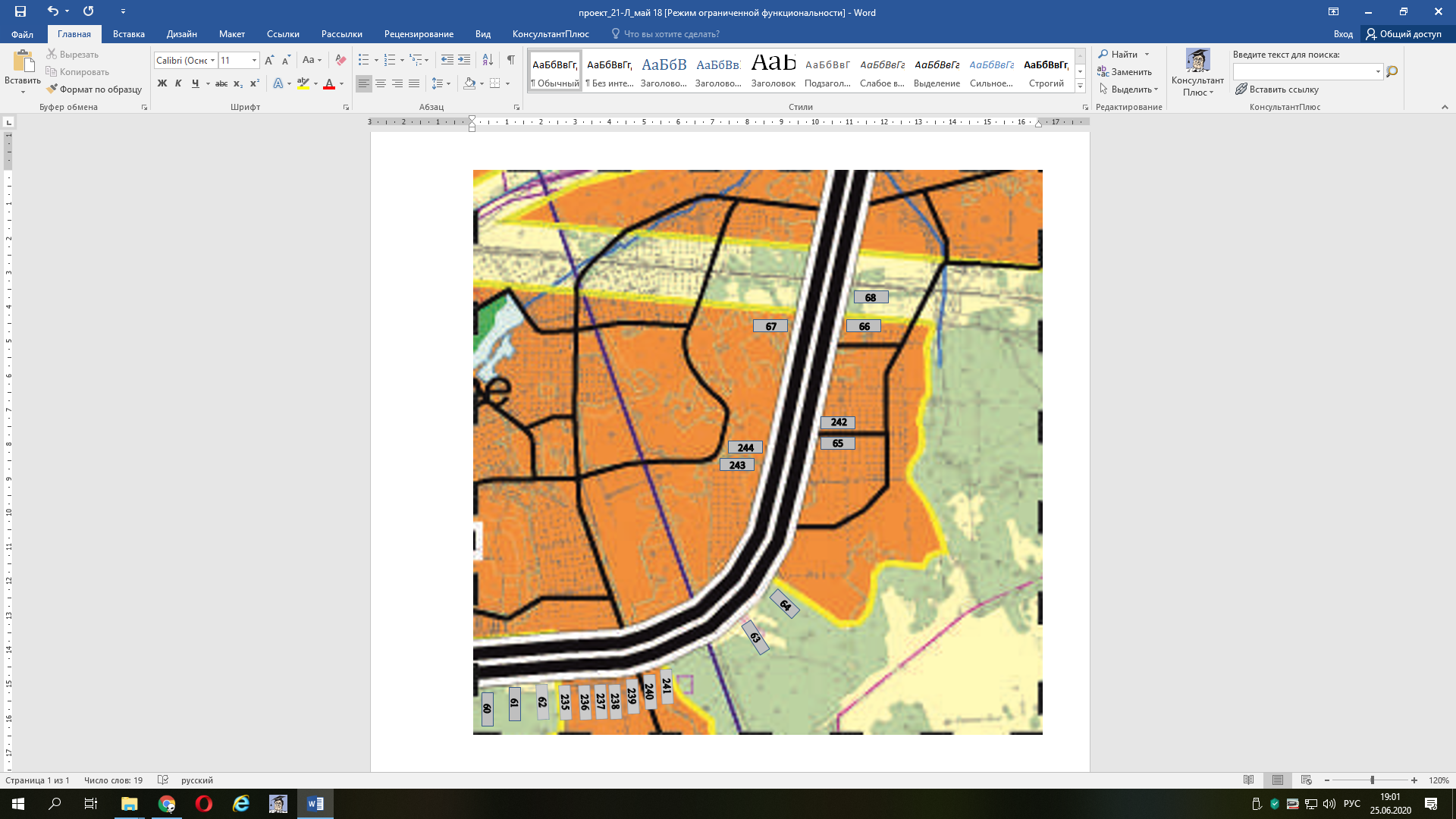 Приложение к Схеме размещения рекламных конструкций на территории Сосновского муниципального района Челябинской области22-Ж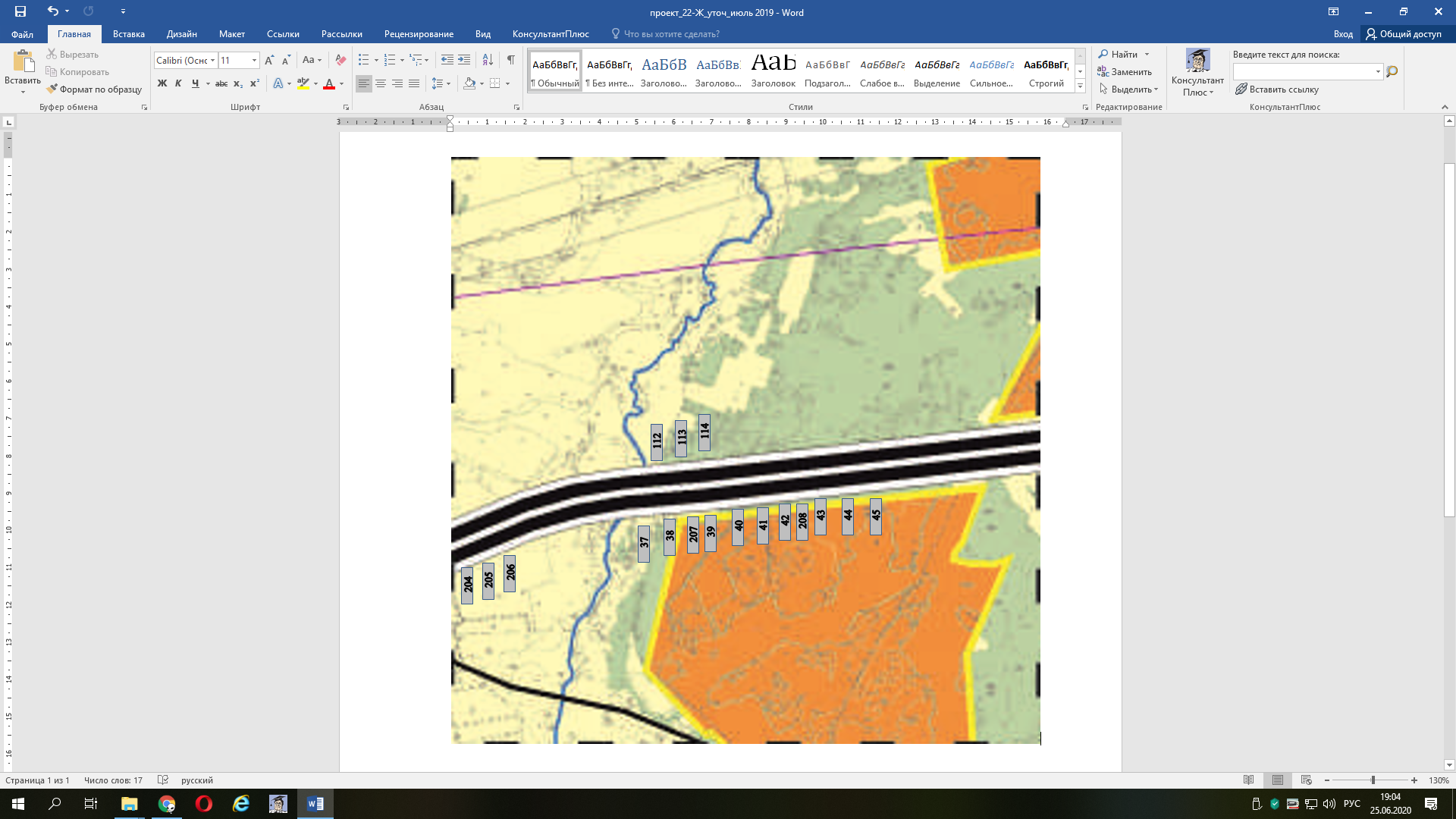 Приложение к Схеме размещения рекламных конструкций на территории Сосновского муниципального района Челябинской области22-З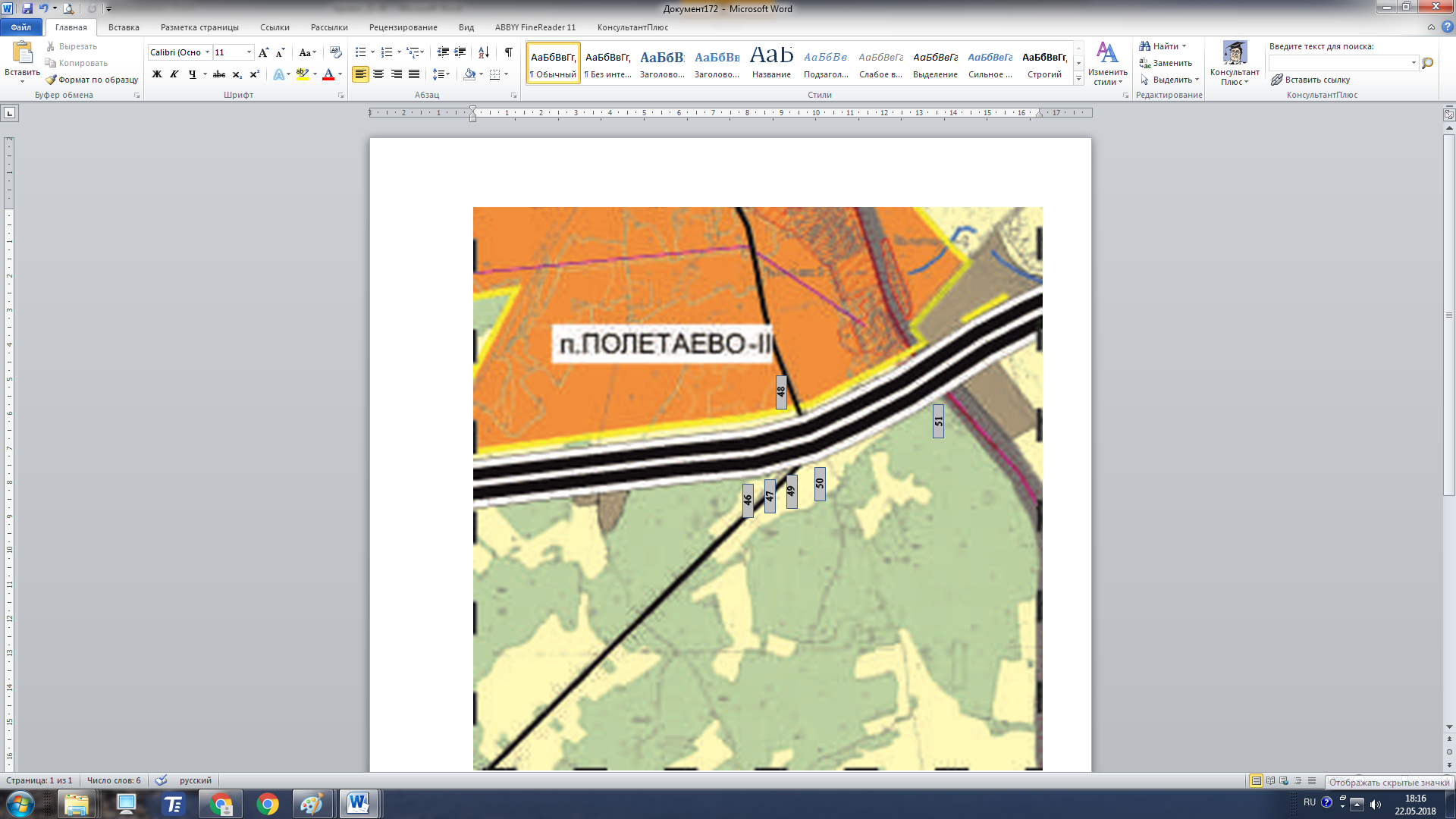 Приложение к Схеме размещения рекламных конструкций на территории Сосновского муниципального района Челябинской области22-И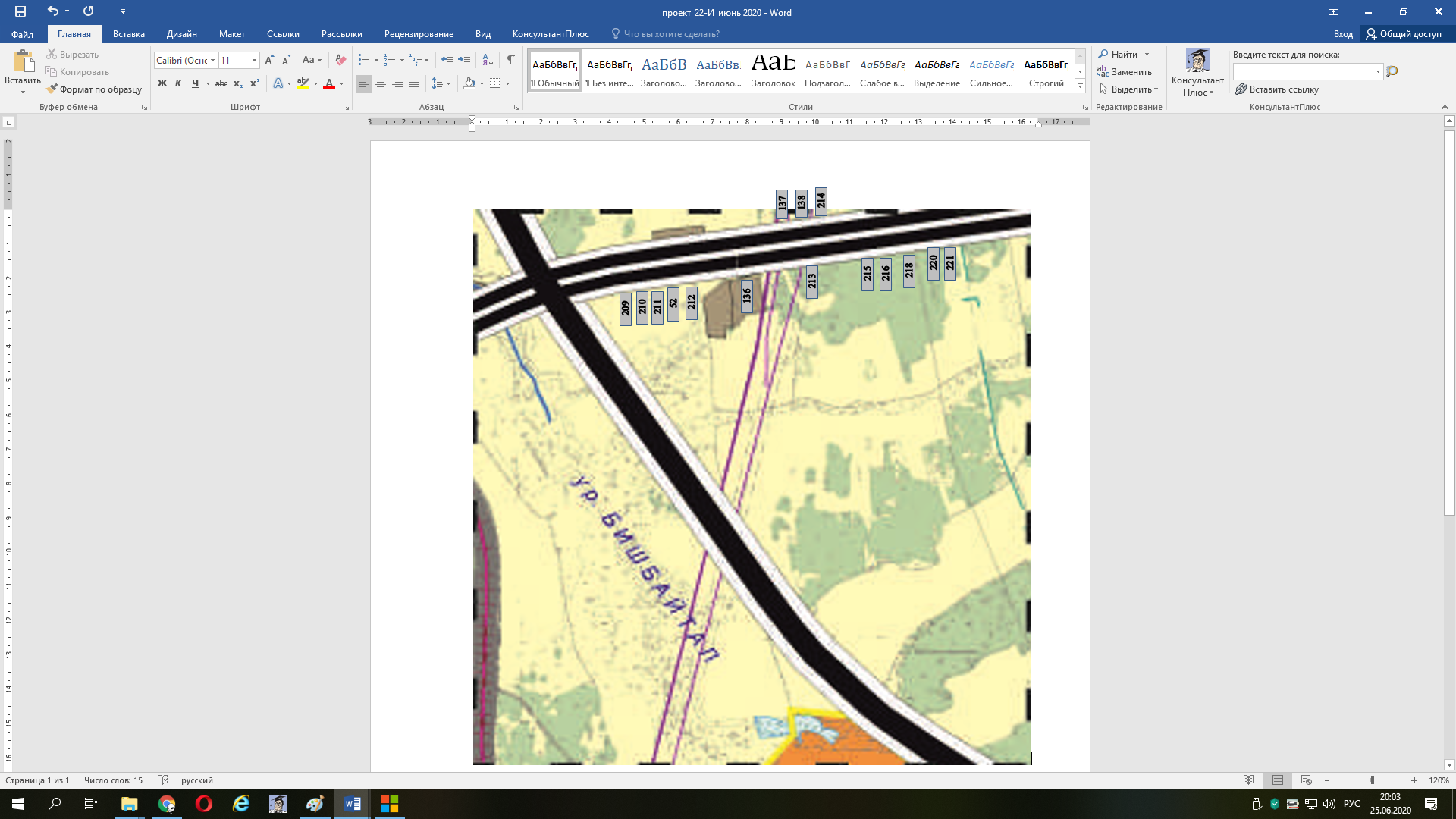 Приложение к Схеме размещения рекламных конструкций на территории Сосновского муниципального района Челябинской области23-К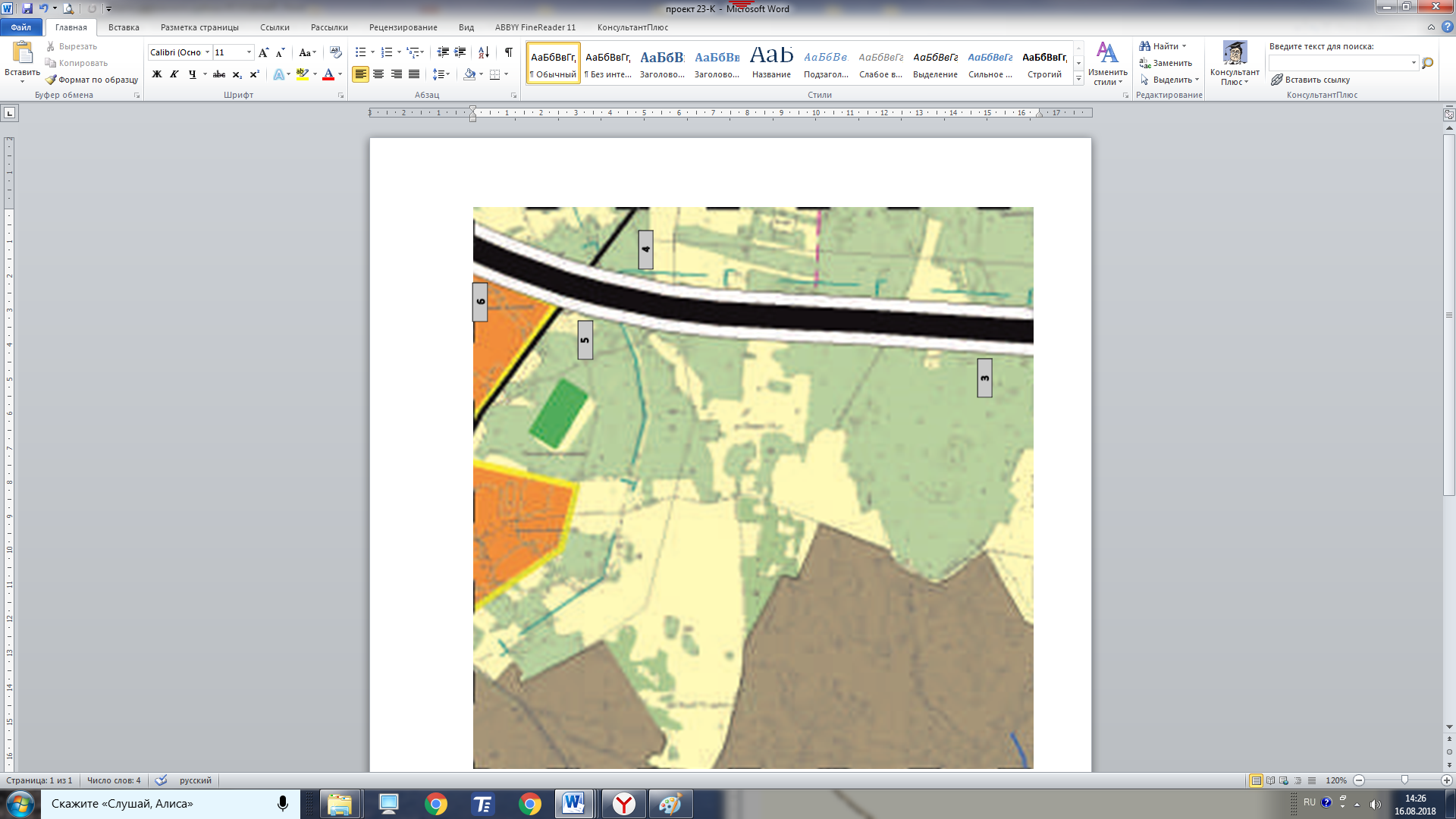 Приложение к Схеме размещения рекламных конструкций на территории Сосновского муниципального района Челябинской области23-Л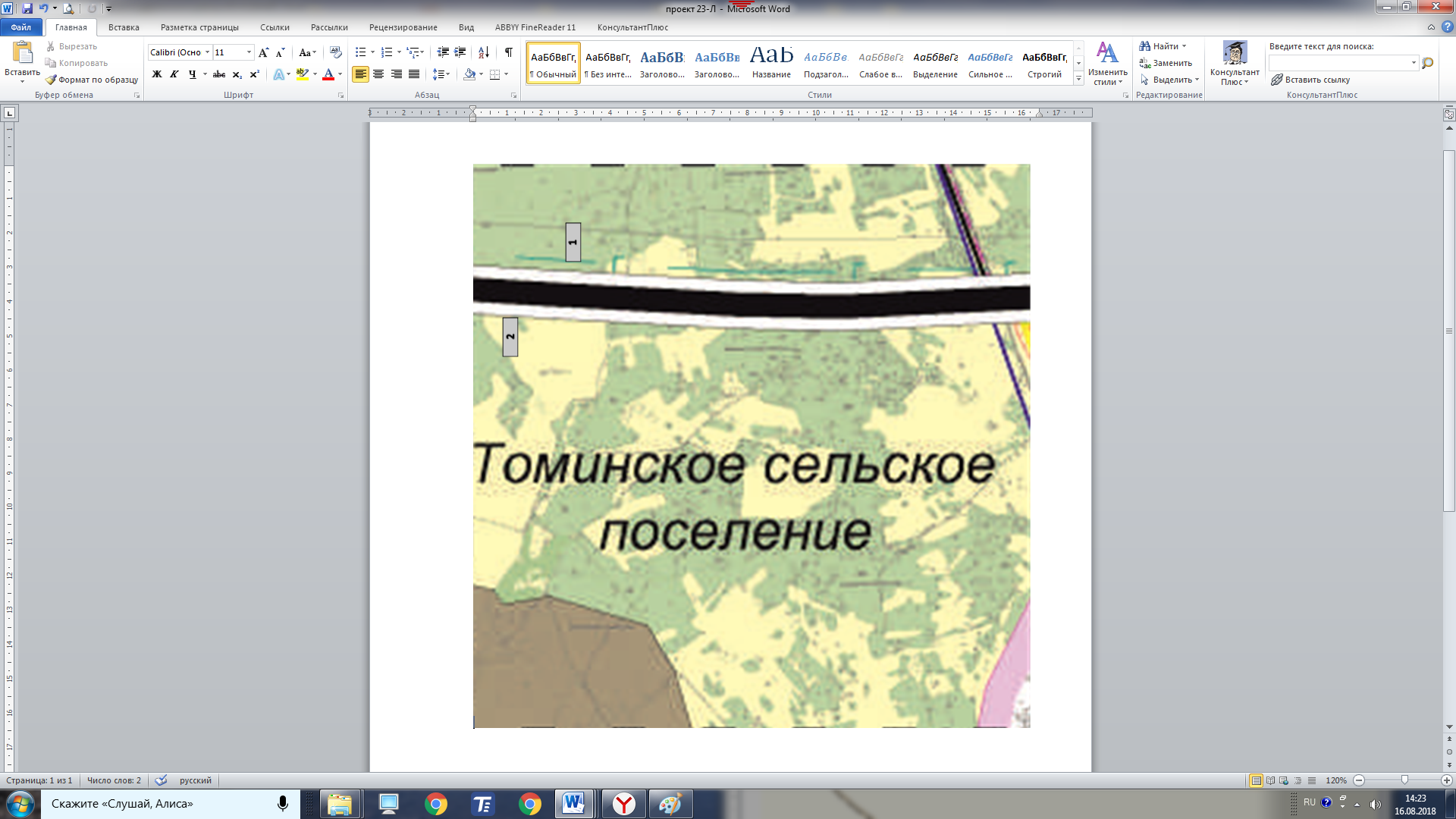 Приложение к Схеме размещения рекламных конструкций на территории Сосновского муниципального района Челябинской области25-М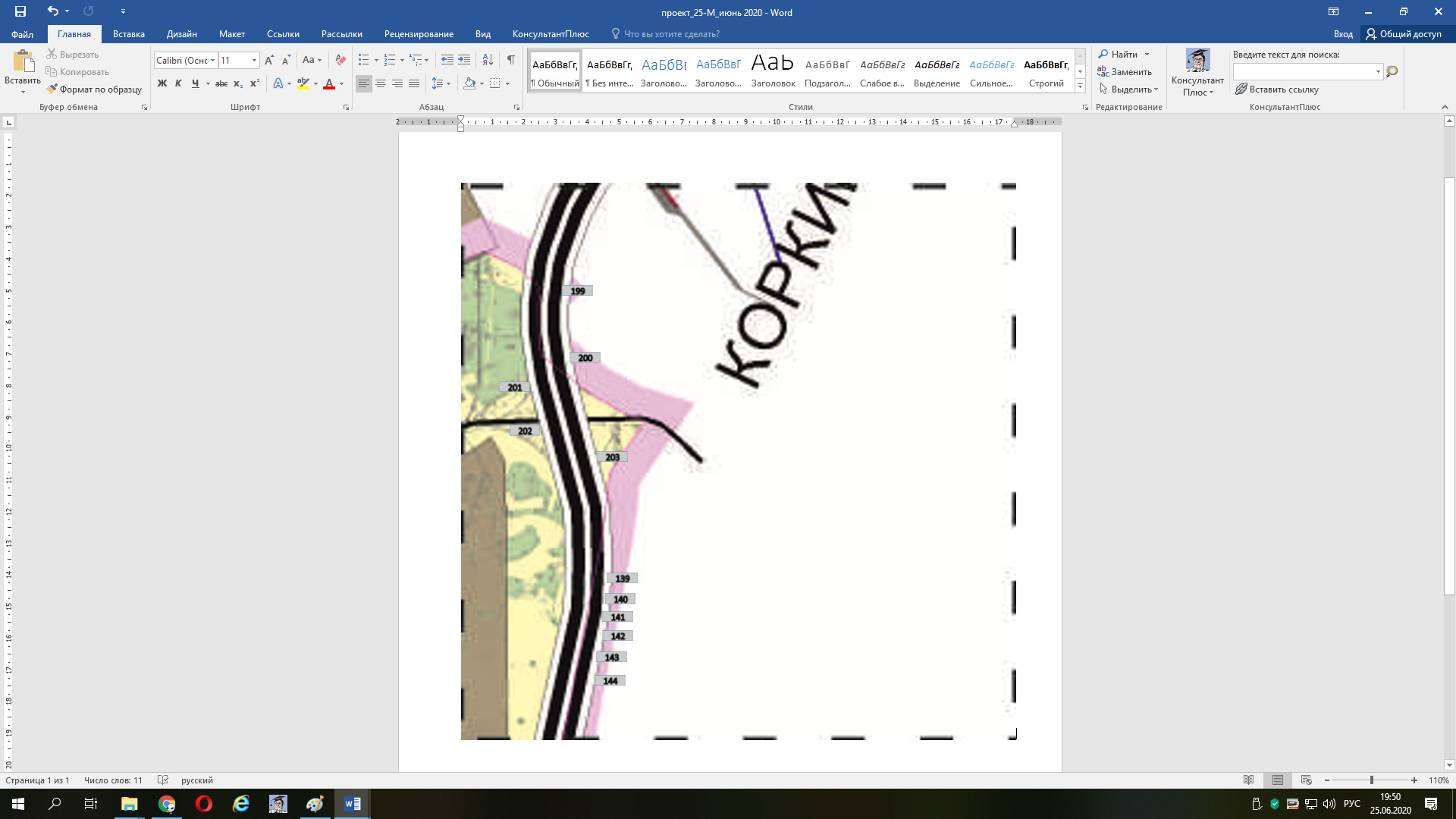 Приложение к Схеме размещения рекламных конструкций на территории Сосновского муниципального района Челябинской области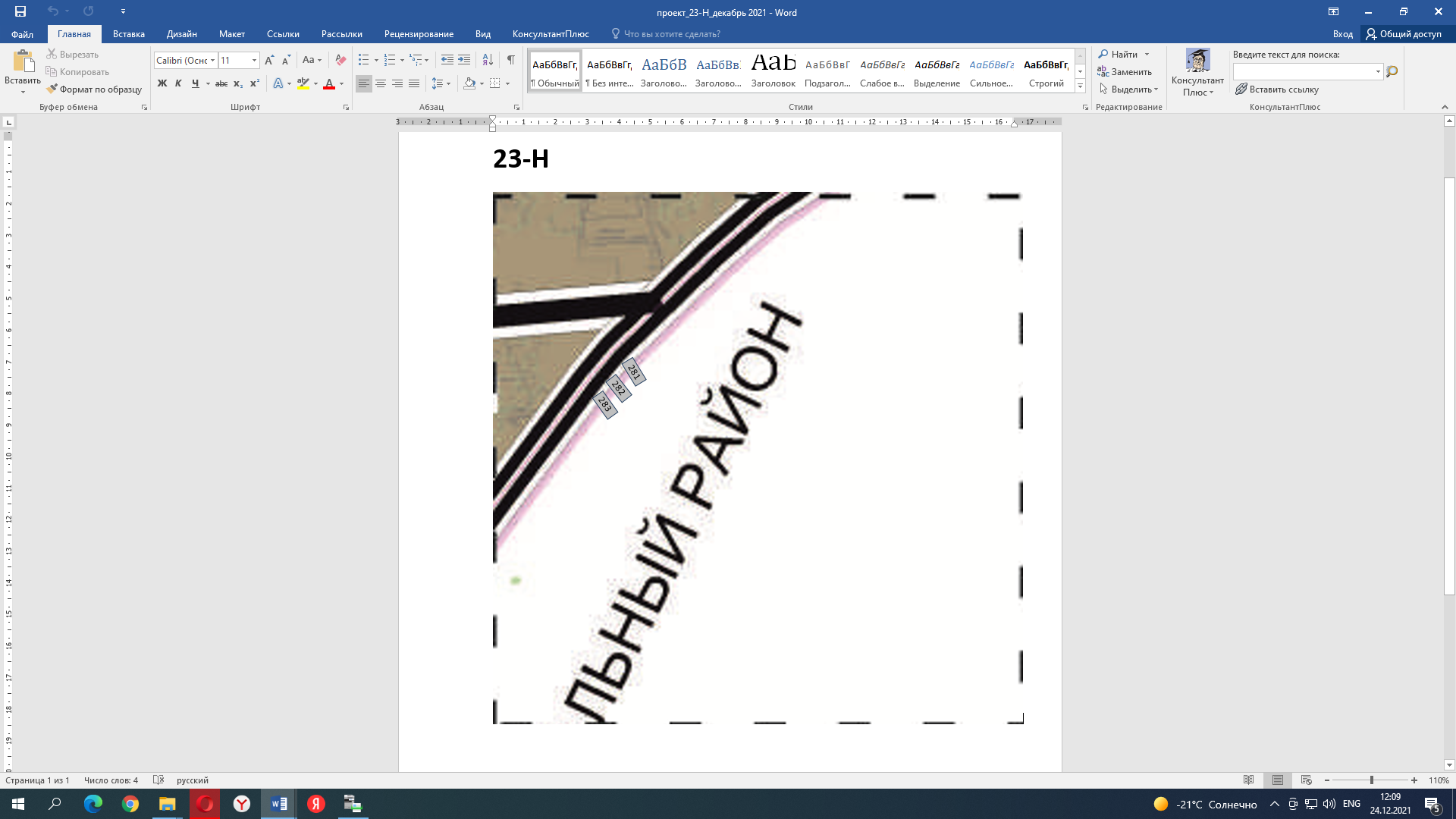 № п\пНомер в схемеЛист картыАДРЕС РКВИД РКПлощадь информационного поля, м2Ширина, мВысота, мКоличество сторонСобственность ЗУ1123-ЛАвтомобильная дорога «Обход города Челябинска» на 8км+150м справаЩитовая установка.(билборд)186312223-ЛАвтомобильная дорога «Обход города Челябинска» на 8км+500м слеваЩитовая установка.(билборд)186313323-КАвтомобильная дорога «Обход города Челябинска» на 9км+100м слеваЩитовая установка.(билборд)186314423-КАвтомобильная дорога «Обход города Челябинска» на 11км+100м справаЩитовая установка.(билборд)186315523-КАвтомобильная дорога «Обход города Челябинска» на 11км+500м слеваЩитовая установка.(билборд)186316623-КАвтомобильная дорога «Обход города Челябинска» на 12км+350м слеваЩитовая установка.(билборд)186317721-ЗАвтомобильная дорога «Обход города Челябинска» на 19км+900м справаЩитовая установка.(билборд)186318821-ЗАвтомобильная дорога «Обход города Челябинска» на 20км+150м справаЩитовая установка.(билборд)186319920-ЗАвтомобильная дорога «Обход города Челябинска» на 22км+100м справаЩитовая установка.(билборд)18631101016-ЗАвтомобильная дорога «Обход города Челябинска» на 37км+800м слеваЩитовая установка.(билборд)18631111116-ЗАвтомобильная дорога «Обход города Челябинска» на 37км+900м слеваЩитовая установка.(билборд)18631121216-ЗАвтомобильная дорога «Обход города Челябинска» на 40км+200м справаЩитовая установка.(билборд)18631131316-ЗАвтомобильная дорога «Обход города Челябинска» на 40км+300м справаЩитовая установка.(билборд)18631141411-МАвтомобильная дорога «Подъезд к селу Долгодеревенское» на 1км+100м слеваЩитовая установка.(билборд)36632151516-ИАвтомобильная дорога «Челябинск-Харлуши-граница Аргаяшского муниципального района» на 5км+100м слеваЩитовая установка.(билборд)18631161616-ИАвтомобильная дорога «Челябинск-Харлуши-граница Аргаяшского муниципального района» на 4км+900м справаЩитовая установка.(билборд)36632171716-ЗАвтомобильная дорога «Челябинск-Харлуши-граница Аргаяшского муниципального района» на 5км+200м справаЩитовая установка.(билборд)36632181817-ИАвтомобильная дорога «Шершни-Северный- автодорога Обход города Челябинска» на 4км+540м справаЩитовая установка.(билборд)36632191916-ИАвтомобильная дорога «Челябинск-Харлуши-граница Аргаяшского муниципального района» на 3км+400м справаЩитовая установка.(билборд)18631ТУ №3935 от 20.05.2019г.202016-ИАвтомобильная дорога «Челябинск-Харлуши-граница Аргаяшского муниципального района» на 4км+300м справаЩитовая установка.(билборд)18631ТУ №3935 от 20.05.2019г.212116-ИАвтомобильная дорога «Челябинск-Харлуши-граница Аргаяшского муниципального района» на 4км+400м справаЩитовая установка.(билборд)18631ТУ №3935 от 20.05.2019г.222211-ЛАвтомобильная дорога М-5 «Урал»- от Москвы через Рязань, Пензу, Самару, Уфу до Челябинска подъезд к г.Екатеринбург на 19км+1300м слеваЩитовая установка.(билборд)18631232312-ЛАвтомобильная дорога Поворот на ОАО «МАКФА» 250м. от автодороги Рощино-Подъезд к Екатеринбург справаЩитовая установка.(билборд)2,612,61242416-КАвтомобильная дорога «Челябинск-Харлуши-граница Аргаяшского муниципального района» на 1км+290м справаЩитовая установка.(билборд)18631252516-КАвтомобильная дорога «Челябинск-Харлуши-граница Аргаяшского муниципального района» на 1км+390м справаЩитовая установка.(билборд)18631262616-ЗАвтомобильная дорога «Челябинск-Харлуши-граница Аргаяшского муниципального района» на 7км+250м справаЩитовая установка.(билборд)36632272710-КАвтомобильная дорога «Долгодеревенское-Аргаяш-Кузнецкое-Кыштым» на 7км+200м справаЩитовая установка.(билборд)18631ТУ №2018 от 22.03.2019г.282810-КАвтомобильная дорога «Долгодеревенское-Аргаяш-Кузнецкое-Кыштым» на 7км+300м справаЩитовая установка.(билборд)18631ТУ №2018 от 22.03.2019г.292917-ЛШершни г.Челябинска-п.Западный (1км+800м слева)Щитовая установка.(билборд)36632303015-ЖЧелябинск-Харлуши-гр.Аргаяшского муниципального района (11км+200м слева)Щитовая установка.(билборд)36632313115-ЖЧелябинск-Харлуши-гр.Аргаяшского муниципального района (11км+750м справа)Щитовая установка.(билборд)36632323210-КДолгодеревенское-Аргаяш-Кузнецкое-Кыштым (7км+100м справа)Щитовая установка.(билборд)36632333310-ИДолгодеревенское-Аргаяш-Кузнецкое-Кыштым (10км+750м слева)Щитовая установка.(билборд)36632343417-КШершни-Северный-автодорога Обход г.Челябинска (3км+940м справа)Стела252,552353510-ЗАвтомобильная дорога «Долгодеревенское-Аргаяш-Кузнецкое-Кыштым» на 12км+300м справаЩитовая установка.(билборд)18631ТУ №2018 от 22.03.2019г.363613-ММ-5 «Урал» Москва-Рязань-Пенза-Самара-Уфа-Челябинск, подъезд к г. Екатеринбург (15км+310м) ЛЩитовая установка.(билборд)18631373722-ЖМ-5 «Урал» Москва-Рязань-Пенза-Самара-Уфа-Челябинск (1846км+150м) ПЩитовая установка.(билборд)18631383822-ЖМ-5 «Урал» Москва-Рязань-Пенза-Самара-Уфа-Челябинск (1846км+250м) ПЩитовая установка.(билборд)18631393922-ЖМ-5 «Урал» Москва-Рязань-Пенза-Самара-Уфа-Челябинск (1846км+650м) ПЩитовая установка.(билборд)18631404022-ЖМ-5 «Урал» Москва-Рязань-Пенза-Самара-Уфа-Челябинск (1846км+800м) ПЩитовая установка.(билборд)18631414122-ЖМ-5 «Урал» Москва-Рязань-Пенза-Самара-Уфа-Челябинск (1846км+900м) ПЩитовая установка.(билборд)18631424222-ЖМ-5 «Урал» Москва-Рязань-Пенза-Самара-Уфа-Челябинск (1847км+000м) ПЩитовая установка.(билборд)18631434322-ЖМ-5 «Урал» Москва-Рязань-Пенза-Самара-Уфа-Челябинск (1847км+310м) ПЩитовая установка.(билборд)18631444422-ЖМ-5 «Урал» Москва-Рязань-Пенза-Самара-Уфа-Челябинск (1847км+450м) ПЩитовая установка.(билборд)18631454522-ЖМ-5 «Урал» Москва-Рязань-Пенза-Самара-Уфа-Челябинск (1847км+600м) ПЩитовая установка.(билборд)18631464622-ЗМ-5 «Урал» Москва-Рязань-Пенза-Самара-Уфа-Челябинск (1848км+100м) ПЩитовая установка.(билборд)18631474722-ЗМ-5 «Урал» Москва-Рязань-Пенза-Самара-Уфа-Челябинск (1848км+200м) ПЩитовая установка.(билборд)18631484822-ЗМ-5 «Урал» Москва-Рязань-Пенза-Самара-Уфа-Челябинск (1848км+245м) ЛЩитовая установка.(билборд)18631494922-ЗМ-5 «Урал» Москва-Рязань-Пенза-Самара-Уфа-Челябинск (1848км+300м) ПЩитовая установка.(билборд)18631505022-ЗМ-5 «Урал» Москва-Рязань-Пенза-Самара-Уфа-Челябинск (1848км+450м) ПЩитовая установка.(билборд)18631515122-ЗМ-5 «Урал» Москва-Рязань-Пенза-Самара-Уфа-Челябинск (1849км+480м) ПЩитовая установка.(билборд)18631525222-ИМ-5 «Урал» Москва-Рязань-Пенза-Самара-Уфа-Челябинск (1853км+600м) ПЩитовая установка.(билборд)18631535321-КМ-5 «Урал» Москва-Рязань-Пенза-Самара-Уфа-Челябинск (1856км+405м) ЛЩитовая установка.(билборд)18631545421-КМ-5 «Урал» Москва-Рязань-Пенза-Самара-Уфа-Челябинск (1856км+500м) ПЩитовая установка.(билборд)18631555521-КМ-5 «Урал» Москва-Рязань-Пенза-Самара-Уфа-Челябинск (1856км+505м) ЛЩитовая установка.(билборд)18631565621-КМ-5 «Урал» Москва-Рязань-Пенза-Самара-Уфа-Челябинск (1856км+600м) ПЩитовая установка.(билборд)18631575721-КМ-5 «Урал» Москва-Рязань-Пенза-Самара-Уфа-Челябинск (1856км+700м) ПЩитовая установка.(билборд)18631585821-КМ-5 «Урал» Москва-Рязань-Пенза-Самара-Уфа-Челябинск (1856км+900м) ПЩитовая установка.(билборд)18631595921-КМ-5 «Урал» Москва-Рязань-Пенза-Самара-Уфа-Челябинск (1857км+000м) ПЩитовая установка.(билборд)18631606021-ЛМ-5 «Урал» Москва-Рязань-Пенза-Самара-Уфа-Челябинск (1859км+300м) ПЩитовая установка.(билборд)18631616121-ЛМ-5 «Урал» Москва-Рязань-Пенза-Самара-Уфа-Челябинск (1859км+450м) ПЩитовая установка.(билборд)18631626221-ЛМ-5 «Урал» Москва-Рязань-Пенза-Самара-Уфа-Челябинск (1859км+600м) ПЩитовая установка.(билборд)18631636321-ЛМ-5 «Урал» Москва-Рязань-Пенза-Самара-Уфа-Челябинск (1860км+500м) ПЩитовая установка.(билборд)18631646421-ЛМ-5 «Урал» Москва-Рязань-Пенза-Самара-Уфа-Челябинск (1860км+700м) ПЩитовая установка.(билборд)18631656521-ЛМ-5 «Урал» Москва-Рязань-Пенза-Самара-Уфа-Челябинск (1861км+600м) ПЩитовая установка.(билборд)18631666621-ЛМ-5 «Урал» Москва-Рязань-Пенза-Самара-Уфа-Челябинск (1862км+500м) ПЩитовая установка.(билборд)18631676721-ЛМ-5 «Урал» Москва-Рязань-Пенза-Самара-Уфа-Челябинск (1862км+500м) ЛЩитовая установка.(билборд)18631686821-ЛМ-5 «Урал» Москва-Рязань-Пенза-Самара-Уфа-Челябинск (1862км+650м) ПЩитовая установка.(билборд)18631696920-ЛМ-5 «Урал» Москва-Рязань-Пенза-Самара-Уфа-Челябинск (1863км+000м) ЛЩитовая установка.(билборд)18631707020-ЛМ-5 «Урал» Москва-Рязань-Пенза-Самара-Уфа-Челябинск (1863км+400м) ПЩитовая установка.(билборд)18631717113-ММ-5 «Урал» Москва-Рязань-Пенза-Самара-Уфа-Челябинск, подъезд к г. Екатеринбург (15км+610м) ПЩитовая установка.(билборд)18631727213-ММ-5 «Урал» Москва-Рязань-Пенза-Самара-Уфа-Челябинск, подъезд к г. Екатеринбург (15км+710м) ПЩитовая установка.(билборд)18631737313-ММ-5 «Урал» Москва-Рязань-Пенза-Самара-Уфа-Челябинск, подъезд к г. Екатеринбург (15км+810м) ПЩитовая установка.(билборд)18631747413-ММ-5 «Урал» Москва-Рязань-Пенза-Самара-Уфа-Челябинск, подъезд к г. Екатеринбург (16км+150м) ЛЩитовая установка.(билборд)18631757513-ММ-5 «Урал» Москва-Рязань-Пенза-Самара-Уфа-Челябинск, подъезд к г. Екатеринбург (16км+250м) ЛЩитовая установка.(билборд)18631767613-ММ-5 «Урал» Москва-Рязань-Пенза-Самара-Уфа-Челябинск, подъезд к г. Екатеринбург (16км+202м) ПЩитовая установка.(билборд)18631777713-ММ-5 «Урал» Москва-Рязань-Пенза-Самара-Уфа-Челябинск, подъезд к г. Екатеринбург (17км+150м) ЛЩитовая установка.(билборд)18631787813-ММ-5 «Урал» Москва-Рязань-Пенза-Самара-Уфа-Челябинск, подъезд к г. Екатеринбург (17км+200м) ПЩитовая установка.(билборд)18631797912-ММ-5 «Урал» Москва-Рязань-Пенза-Самара-Уфа-Челябинск, подъезд к г. Екатеринбург (17км+270м) ЛЩитовая установка.(билборд)18631808012-МАвтомобильная дорога М-5 «Урал»- от Москвы через Рязань, Пензу, Самару, Уфу до Челябинска подъезд к г.Екатеринбург на 19км+000м слеваЩитовая установка.(билборд)18631818112-МАвтомобильная дорога М-5 «Урал»- от Москвы через Рязань, Пензу, Самару, Уфу до Челябинска подъезд к г.Екатеринбург на 19км+100м слеваЩитовая установка.(билборд)18631828211-ЛАвтомобильная дорога М-5 «Урал»- от Москвы через Рязань, Пензу, Самару, Уфу до Челябинска подъезд к г.Екатеринбург на 19км+200м слеваЩитовая установка.(билборд)18631838311-ЛМ-5 «Урал» Москва-Рязань-Пенза-Самара-Уфа-Челябинск, подъезд к г. Екатеринбург (19км+300м) ЛЩитовая установка.(билборд)18631848411-ЛМ-5 «Урал» Москва-Рязань-Пенза-Самара-Уфа-Челябинск, подъезд к г. Екатеринбург (20км+250м) ЛЩитовая установка.(билборд)18631858511-ЛМ-5 «Урал» Москва-Рязань-Пенза-Самара-Уфа-Челябинск, подъезд к г. Екатеринбург (20км+430м) ПЩитовая установка.(билборд)18631868611-ЛМ-5 «Урал» Москва-Рязань-Пенза-Самара-Уфа-Челябинск, подъезд к г. Екатеринбург (20км+650м) ЛЩитовая установка.(билборд)18631878711-ЛМ-5 «Урал» Москва-Рязань-Пенза-Самара-Уфа-Челябинск, подъезд к г. Екатеринбург (20км+730м) ПЩитовая установка.(билборд)18631888811-ЛМ-5 «Урал» Москва-Рязань-Пенза-Самара-Уфа-Челябинск, подъезд к г. Екатеринбург (20км+920м) ЛЩитовая установка.(билборд)18631898911-ЛМ-5 «Урал» Москва-Рязань-Пенза-Самара-Уфа-Челябинск, подъезд к г. Екатеринбург (22км+000м) ЛЩитовая установка.(билборд)18631909011-ЛМ-5 «Урал» Москва-Рязань-Пенза-Самара-Уфа-Челябинск, подъезд к г. Екатеринбург (22км+060м) ПЩитовая установка.(билборд)18631919111-ЛМ-5 «Урал» Москва-Рязань-Пенза-Самара-Уфа-Челябинск, подъезд к г. Екатеринбург (22км+160м) ПЩитовая установка.(билборд)18631929211-ЛМ-5 «Урал» Москва-Рязань-Пенза-Самара-Уфа-Челябинск, подъезд к г. Екатеринбург (22км+260м) ПЩитовая установка.(билборд)18631939311-ЛМ-5 «Урал» Москва-Рязань-Пенза-Самара-Уфа-Челябинск, подъезд к г. Екатеринбург (22км+350м) ЛЩитовая установка.(билборд)18631949411-ЛМ-5 «Урал» Москва-Рязань-Пенза-Самара-Уфа-Челябинск, подъезд к г. Екатеринбург (22км+360м) ПЩитовая установка.(билборд)18631959511-ЛМ-5 «Урал» Москва-Рязань-Пенза-Самара-Уфа-Челябинск, подъезд к г. Екатеринбург (22км+450м) ЛЩитовая установка.(билборд)18631969613-ММ-5 «Урал» Москва-Рязань-Пенза-Самара-Уфа-Челябинск, подъезд к г. Екатеринбург (15км+410м) ЛЩитовая установка.(билборд)18631979713-ММ-5 «Урал» Москва-Рязань-Пенза-Самара-Уфа-Челябинск, подъезд к г. Екатеринбург (15км+510м) ЛЩитовая установка.(билборд)18631989813-ММ-5 «Урал» Москва-Рязань-Пенза-Самара-Уфа-Челябинск, подъезд к г. Екатеринбург (15км+610м) ЛЩитовая установка.(билборд)18631999913-ММ-5 «Урал» Москва-Рязань-Пенза-Самара-Уфа-Челябинск, подъезд к г. Екатеринбург (15км+710м) ЛЩитовая установка.(билборд)1863110010013-ММ-5 «Урал» Москва-Рязань-Пенза-Самара-Уфа-Челябинск, подъезд к г. Екатеринбург (15км+810м) ЛЩитовая установка.(билборд)1863110110113-ММ-5 «Урал» Москва-Рязань-Пенза-Самара-Уфа-Челябинск, подъезд к г. Екатеринбург (15км+910м) Л	Щитовая установка.(билборд)1863110210213-ММ-5 «Урал» Москва-Рязань-Пенза-Самара-Уфа-Челябинск, подъезд к г. Екатеринбург (16км+010м) ЛЩитовая установка.(билборд)1863110310313-М	М-5 «Урал» Москва-Рязань-Пенза-Самара-Уфа-Челябинск, подъезд к г. Екатеринбург (16км+302м) ПЩитовая установка.(билборд)1863110410411-ЛМ-5 «Урал» Москва-Рязань-Пенза-Самара-Уфа-Челябинск, подъезд к г. Екатеринбург (20км+230м) ПЩитовая установка.(билборд)1863110510511-ЛМ-5 «Урал» Москва-Рязань-Пенза-Самара-Уфа-Челябинск, подъезд к г. Екатеринбург (20км+330м) ПЩитовая установка.(билборд)1863110610611-ЛМ-5 «Урал» Москва-Рязань-Пенза-Самара-Уфа-Челябинск, подъезд к г. Екатеринбург (20км+560м) ПЩитовая установка.(билборд)1863110710711-ЛМ-5 «Урал» Москва-Рязань-Пенза-Самара-Уфа-Челябинск, подъезд к г. Екатеринбург (20км+850м) ПЩитовая установка.(билборд)1863110810811-ЛМ-5 «Урал» Москва-Рязань-Пенза-Самара-Уфа-Челябинск, подъезд к г. Екатеринбург (20км+510м) ЛЩитовая установка.(билборд)186311091098-ММ-5 «Урал» Москва-Рязань-Пенза-Самара-Уфа-Челябинск, подъезд к г. Екатеринбург (30км+250м) ЛЩитовая установка.(билборд)186311101108-ММ-5 «Урал» Москва-Рязань-Пенза-Самара-Уфа-Челябинск, подъезд к г. Екатеринбург (30км+550м) ПЩитовая установка.(билборд)186311111118-ММ-5 «Урал» Москва-Рязань-Пенза-Самара-Уфа-Челябинск, подъезд к г. Екатеринбург (31км+600м) ЛЩитовая установка.(билборд)1863111211222-ЖМ-5 «Урал» Москва-Рязань-Пенза-Самара-Уфа-Челябинск (1846км+200м) ЛЩитовая установка.(билборд)1863111311322-ЖМ-5 «Урал» Москва-Рязань-Пенза-Самара-Уфа-Челябинск (1846км+300м) ЛЩитовая установка.(билборд)1863111411422-ЖМ-5 «Урал» Москва-Рязань-Пенза-Самара-Уфа-Челябинск (1846км+400м) ЛЩитовая установка.(билборд)1863111511518-Лп.Западный, ул.Изумрудная, перед поворотом на Женевский бульвар, в ЖК «Вишневая горка» Щитовая установка.(билборд)18631Территория населенного пункта 11611618-Лп.Западный, ул.Изумрудная, после поворота на микрорайон «Женева», в ЖК «Вишневая горка»Щитовая установка.(билборд)18631Территория населенного пункта 11711718-КСосновский район, ЖК «Вишневая горка», ул.Изумрудная, 4, через дорогу Щитовая установка.(билборд)18631Территория населенного пункта 11811818-КСосновский район, ЖК «Вишневая горка», ул.Изумрудная, 5, через дорогу Щитовая установка.(билборд)18631Территория населенного пункта 11911918-КСосновский район, ЖК «Вишневая горка», ул.Изумрудная, 6, через дорогу Щитовая установка.(билборд)18631Территория населенного пункта 12012016-ИАвтомобильная дорога «Челябинск-Харлуши-граница Аргаяшского муниципального района» на 3км+500м справаЩитовая установка.(билборд)18631ТУ №01-9540 от 18.10.2019г.12112116-ИАвтомобильная дорога «Челябинск-Харлуши-граница Аргаяшского муниципального района» на 3км+900м справаЩитовая установка.(билборд)18631ТУ №01-9540 от 18.10.2019г.12212216-ИАвтомобильная дорога «Челябинск-Харлуши-граница Аргаяшского муниципального района» на 4км+100м справаЩитовая установка.(билборд)18631ТУ №01-9540 от 18.10.2019г.12312316-ИАвтомобильная дорога «Челябинск-Харлуши-граница Аргаяшского муниципального района» на 4км+200м справаЩитовая установка.(билборд)18631ТУ №01-9540 от 18.10.2019г.12412416-ИАвтомобильная дорога «Челябинск-Харлуши-граница Аргаяшского муниципального района» на 5км+400м справаЩитовая установка.(билборд)18631ТУ №01-9540 от 18.10.2019г.12512510-КАвтомобильная дорога «Долгодеревенское-Аргаяш-Кузнецкое-Кыштым» на 5км+100м справаЩитовая установка.(билборд)18631ТУ №01-9541 от 18.10.2019г.12612610-КАвтомобильная дорога «Долгодеревенское-Аргаяш-Кузнецкое-Кыштым» на 5км+200м справаЩитовая установка.(билборд)18631ТУ №01-9541 от 18.10.2019г.12712710-КАвтомобильная дорога «Долгодеревенское-Аргаяш-Кузнецкое-Кыштым» на 5км+300м справаЩитовая установка.(билборд)18631ТУ №01-9541 от 18.10.2019г.12812810-КАвтомобильная дорога «Долгодеревенское-Аргаяш-Кузнецкое-Кыштым» на 5км+400м справаЩитовая установка.(билборд)18631ТУ №01-9541 от 18.10.2019г.12912910-КАвтомобильная дорога «Долгодеревенское-Аргаяш-Кузнецкое-Кыштым» на 5км+500м справаЩитовая установка.(билборд)18631ТУ №01-9541 от 18.10.2019г.13013010-КАвтомобильная дорога «Долгодеревенское-Аргаяш-Кузнецкое-Кыштым» на 5км+600м справаЩитовая установка.(билборд)18631ТУ №01-9541 от 18.10.2019г.13113110-КАвтомобильная дорога «Долгодеревенское-Аргаяш-Кузнецкое-Кыштым» на 5км+700м справаЩитовая установка.(билборд)18631ТУ №01-9541 от 18.10.2019г.13213210-КАвтомобильная дорога «Долгодеревенское-Аргаяш-Кузнецкое-Кыштым» на 5км+800м справаЩитовая установка.(билборд)18631ТУ №01-9541 от 18.10.2019г.13313310-КАвтомобильная дорога «Долгодеревенское-Аргаяш-Кузнецкое-Кыштым» на 5км+900м справаЩитовая установка.(билборд)18631ТУ №01-9541 от 18.10.2019г.13413410-КАвтомобильная дорога «Долгодеревенское-Аргаяш-Кузнецкое-Кыштым» на 6км+100м справаЩитовая установка.(билборд)18631ТУ №01-9541 от 18.10.2019г.13513520-ЖАвтомобильная дорога «Обход г.Челябинска» на 23км+150м слеваЩитовая установка.(билборд)18631ТУ №01-11357 от 09.12.2019г.13613622-ИАвтомобильная дорога М-5 «Урал» Москва-Рязань-Пенза-Самара-Уфа-Челябинск на 1854км+100м справаЩитовая установка.(билборд)1863113713722-ИАвтомобильная дорога М-5 «Урал» Москва-Рязань-Пенза-Самара-Уфа-Челябинск на 1854км+400м слеваЩитовая установка.(билборд)1863113813822-ИАвтомобильная дорога  М-5 «Урал» Москва-Рязань-Пенза-Самара-Уфа-Челябинск на 1854км+500м слеваЩитовая установка.(билборд)1863113913925-МАвтомобильная дорога Челябинск-Троицк-гр.Казахстана на 36км+400м слеваЩитовая установка.(билборд)1863114014025-МАвтомобильная дорога Челябинск-Троицк-гр.Казахстана на 36км+600м слеваЩитовая установка.(билборд)1863114114125-МАвтомобильная дорога Челябинск-Троицк-гр.Казахстана на 36км+700м слеваЩитовая установка.(билборд)1863114214225-МАвтомобильная дорога Челябинск-Троицк-гр.Казахстана на 36км+800м слеваЩитовая установка.(билборд)1863114314325-МАвтомобильная дорога Челябинск-Троицк-гр.Казахстана на 37км+050м слеваЩитовая установка.(билборд)1863114414425-МАвтомобильная дорога Челябинск-Троицк-гр.Казахстана на 37км+300м слеваЩитовая установка.(билборд)1863114514518-КСосновский район, п.Западный,  130 м до д.1 ул.Изумрудная  ЖК «Вишневая горка» справа Щитовая установка.(билборд)18631Территория населенного пункта 14614618-КСосновский район, п.Западный, 130м до д.1 ул.Изумрудная  ЖК «Вишневая горка» слеваЩитовая установка.(билборд)18631Территория населенного пункта 14714718-КСосновский район, ЖК «Вишневая горка», ул.Изумрудная, перед поворотом на ул.Олимпийская  справаЩитовая установка.(билборд)18631Территория населенного пункта 14814813-МАвтомобильная дорога М-5 «Урал» Москва-Рязань-Пенза-Самара-Уфа-Челябинск, подъезд к г.Екатеринбург (13км+420м) ПЩитовая установка.(билборд)1863114914913-МАвтомобильная дорога М-5 «Урал» Москва-Рязань-Пенза-Самара-Уфа-Челябинск, подъезд к г.Екатеринбург (14км+515м) Л Щитовая установка.(билборд)1863115015013-МАвтомобильная дорога М-5 «Урал» Москва-Рязань-Пенза-Самара-Уфа-Челябинск, подъезд к г.Екатеринбург (14км+515м) ПЩитовая установка.(билборд)1863115115113-МАвтомобильная дорога М-5 «Урал» Москва-Рязань-Пенза-Самара-Уфа-Челябинск, подъезд к г.Екатеринбург (15км+308м) ПЩитовая установка.(билборд)1863115215213-МАвтомобильная дорога М-5 «Урал» Москва-Рязань-Пенза-Самара-Уфа-Челябинск, подъезд к г.Екатеринбург (15км+408м) ПЩитовая установка.(билборд)1863115315313-МАвтомобильная дорога М-5 «Урал» Москва-Рязань-Пенза-Самара-Уфа-Челябинск, подъезд к г.Екатеринбург (15км+508м) ПЩитовая установка.(билборд)1863115415413-МАвтомобильная дорога М-5 «Урал» Москва-Рязань-Пенза-Самара-Уфа-Челябинск, подъезд к г.Екатеринбург (15км+910м) ПЩитовая установка.(билборд)1863115515513-МАвтомобильная дорога М-5 «Урал» Москва-Рязань-Пенза-Самара-Уфа-Челябинск, подъезд к г.Екатеринбург (16км+402м) ПЩитовая установка.(билборд)1863115615612-МАвтомобильная дорога М-5 «Урал» Москва-Рязань-Пенза-Самара-Уфа-Челябинск, подъезд к г.Екатеринбург (17км+300м) ПЩитовая установка.(билборд)1863115715711-ЛАвтомобильная дорога М-5 «Урал» Москва-Рязань-Пенза-Самара-Уфа-Челябинск, подъезд к г.Екатеринбург (20км+750м) ЛЩитовая установка.(билборд)1863115815811-ЛАвтомобильная дорога М-5 «Урал» Москва-Рязань-Пенза-Самара-Уфа-Челябинск, подъезд к г.Екатеринбург (20км+950м) ПЩитовая установка.(билборд)1863115915911-ЛАвтомобильная дорога М-5 «Урал» Москва-Рязань-Пенза-Самара-Уфа-Челябинск, подъезд к г.Екатеринбург (21км+050м) ЛЩитовая установка.(билборд)1863116016011-ЛАвтомобильная дорога М-5 «Урал» Москва-Рязань-Пенза-Самара-Уфа-Челябинск, подъезд к г.Екатеринбург (21км+050м) ПЩитовая установка.(билборд)1863116116111-ЛАвтомобильная дорога М-5 «Урал» Москва-Рязань-Пенза-Самара-Уфа-Челябинск, подъезд к г.Екатеринбург (21км+150м) ЛЩитовая установка.(билборд)1863116216211-ЛАвтомобильная дорога М-5 «Урал» Москва-Рязань-Пенза-Самара-Уфа-Челябинск, подъезд к г.Екатеринбург (21км+150м) П Щитовая установка.(билборд)1863116316311-ЛАвтомобильная дорога М-5 «Урал» Москва-Рязань-Пенза-Самара-Уфа-Челябинск, подъезд к г.Екатеринбург (21км+250м) ЛЩитовая установка.(билборд)1863116416411-ЛАвтомобильная дорога М-5 «Урал» Москва-Рязань-Пенза-Самара-Уфа-Челябинск, подъезд к г.Екатеринбург (21км+250м) ПЩитовая установка.(билборд)1863116516511-ЛАвтомобильная дорога М-5 «Урал» Москва-Рязань-Пенза-Самара-Уфа-Челябинск, подъезд к г.Екатеринбург (21км+730м) ЛЩитовая установка.(билборд)1863116616611-ЛАвтомобильная дорога М-5 «Урал» Москва-Рязань-Пенза-Самара-Уфа-Челябинск, подъезд к г.Екатеринбург (21км+730м) ПЩитовая установка.(билборд)1863116716711-ЛАвтомобильная дорога М-5 «Урал» Москва-Рязань-Пенза-Самара-Уфа-Челябинск, подъезд к г.Екатеринбург (21км+830м) ЛЩитовая установка.(билборд)1863116816811-ЛАвтомобильная дорога М-5 «Урал» Москва-Рязань-Пенза-Самара-Уфа-Челябинск, подъезд к г.Екатеринбург (21км+830м) ПЩитовая установка.(билборд)1863116916911-ЛАвтомобильная дорога М-5 «Урал» Москва-Рязань-Пенза-Самара-Уфа-Челябинск, подъезд к г.Екатеринбург (21км+930м) ПЩитовая установка.(билборд)1863117017011-ЛАвтомобильная дорога М-5 «Урал» Москва-Рязань-Пенза-Самара-Уфа-Челябинск, подъезд к г.Екатеринбург (22км+150м) ЛЩитовая установка.(билборд)1863117117111-ЛАвтомобильная дорога М-5 «Урал» Москва-Рязань-Пенза-Самара-Уфа-Челябинск, подъезд к г.Екатеринбург (22км+250м) ЛЩитовая установка.(билборд)1863117217210-МАвтомобильная дорога М-5 «Урал» Москва-Рязань-Пенза-Самара-Уфа-Челябинск, подъезд к г.Екатеринбург (26км+600м) ПЩитовая установка.(билборд)1863117317310-МАвтомобильная дорога М-5 «Урал» Москва-Рязань-Пенза-Самара-Уфа-Челябинск, подъезд к г.Екатеринбург (27км+300м) ЛЩитовая установка.(билборд)1863117417410-МАвтомобильная дорога М-5 «Урал» Москва-Рязань-Пенза-Самара-Уфа-Челябинск, подъезд к г.Екатеринбург (28км+780м) Л Щитовая установка.(билборд)1863117517510-МАвтомобильная дорога М-5 «Урал» Москва-Рязань-Пенза-Самара-Уфа-Челябинск, подъезд к г.Екатеринбург (28км+780м) ПЩитовая установка.(билборд)1863117617610-МАвтомобильная дорога М-5 «Урал» Москва-Рязань-Пенза-Самара-Уфа-Челябинск, подъезд к г.Екатеринбург (28км+880м) ПЩитовая установка.(билборд)186311771778-МАвтомобильная дорога М-5 «Урал» Москва-Рязань-Пенза-Самара-Уфа-Челябинск, подъезд к г.Екатеринбург (30км+350м) ЛЩитовая установка.(билборд)186311781788-МАвтомобильная дорога М-5 «Урал» Москва-Рязань-Пенза-Самара-Уфа-Челябинск, подъезд к г.Екатеринбург (30км+350м) ПЩитовая установка.(билборд)186311791798-МАвтомобильная дорога М-5 «Урал» Москва-Рязань-Пенза-Самара-Уфа-Челябинск, подъезд к г.Екатеринбург (30км+450м) ЛЩитовая установка.(билборд)186311801808-МАвтомобильная дорога М-5 «Урал» Москва-Рязань-Пенза-Самара-Уфа-Челябинск, подъезд к г.Екатеринбург (30км+450м) ПЩитовая установка.(билборд)186311811818-МАвтомобильная дорога М-5 «Урал» Москва-Рязань-Пенза-Самара-Уфа-Челябинск, подъезд к г.Екатеринбург (30км+650м) ПЩитовая установка.(билборд)186311821828-МАвтомобильная дорога М-5 «Урал» Москва-Рязань-Пенза-Самара-Уфа-Челябинск, подъезд к г.Екатеринбург (31км+400м) ПЩитовая установка.(билборд)186311831838-МАвтомобильная дорога М-5 «Урал» Москва-Рязань-Пенза-Самара-Уфа-Челябинск, подъезд к г.Екатеринбург (31км+500м) ПЩитовая установка.(билборд)186311841848-МАвтомобильная дорога М-5 «Урал» Москва-Рязань-Пенза-Самара-Уфа-Челябинск, подъезд к г.Екатеринбург (31км+600м) ПЩитовая установка.(билборд)186311851858-МАвтомобильная дорога М-5 «Урал» Москва-Рязань-Пенза-Самара-Уфа-Челябинск, подъезд к г.Екатеринбург (31км+700м) ЛЩитовая установка.(билборд)186311861868-МАвтомобильная дорога М-5 «Урал» Москва-Рязань-Пенза-Самара-Уфа-Челябинск, подъезд к г.Екатеринбург (31км+700м) П Щитовая установка.(билборд)186311871878-МАвтомобильная дорога М-5 «Урал» Москва-Рязань-Пенза-Самара-Уфа-Челябинск, подъезд к г.Екатеринбург (31км+800м) ЛЩитовая установка.(билборд)186311881888-МАвтомобильная дорога М-5 «Урал» Москва-Рязань-Пенза-Самара-Уфа-Челябинск, подъезд к г.Екатеринбург (31км+800м) ПЩитовая установка.(билборд)186311891898-МАвтомобильная дорога М-5 «Урал» Москва-Рязань-Пенза-Самара-Уфа-Челябинск, подъезд к г.Екатеринбург (31км+900м) ЛЩитовая установка.(билборд)186311901908-МАвтомобильная дорога М-5 «Урал» Москва-Рязань-Пенза-Самара-Уфа-Челябинск, подъезд к г.Екатеринбург (32км+000м) ПЩитовая установка.(билборд)186311911917-МАвтомобильная дорога М-5 «Урал» Москва-Рязань-Пенза-Самара-Уфа-Челябинск, подъезд к г.Екатеринбург (35км+600м) ЛЩитовая установка.(билборд)186311921927-МАвтомобильная дорога М-5 «Урал» Москва-Рязань-Пенза-Самара-Уфа-Челябинск, подъезд к г.Екатеринбург (36км+850м) ПЩитовая установка.(билборд)186311931937-МАвтомобильная дорога М-5 «Урал» Москва-Рязань-Пенза-Самара-Уфа-Челябинск, подъезд к г.Екатеринбург (37км+200м) ЛЩитовая установка.(билборд)186311941947-МАвтомобильная дорога М-5 «Урал» Москва-Рязань-Пенза-Самара-Уфа-Челябинск, подъезд к г.Екатеринбург (38км+000м) ЛЩитовая установка.(билборд)186311951957-МАвтомобильная дорога М-5 «Урал» Москва-Рязань-Пенза-Самара-Уфа-Челябинск, подъезд к г.Екатеринбург (38км+100м) ЛЩитовая установка.(билборд)186311961967-МАвтомобильная дорога М-5 «Урал» Москва-Рязань-Пенза-Самара-Уфа-Челябинск, подъезд к г.Екатеринбург (38км+600м) ЛЩитовая установка.(билборд)186311971977-МАвтомобильная дорога М-5 «Урал» Москва-Рязань-Пенза-Самара-Уфа-Челябинск, подъезд к г.Екатеринбург (42км+000м) ЛЩитовая установка.(билборд)1863119819813-ЗЗемельный участок, кадастровый номер: 74:19:0803001:384Щитовая установка.(билборд)1863119919925-МАвтомобильная дорога Челябинск-Троицк-гр.Казахстана (29км+300м) ЛЩитовая установка.(билборд)1863120020025-МАвтомобильная дорога Челябинск-Троицк-гр.Казахстана (30км+350м) ЛЩитовая установка.(билборд)1863120120125-МАвтомобильная дорога Челябинск-Троицк-гр.Казахстана (30км+750м) ПЩитовая установка.(билборд)1863120220225-МАвтомобильная дорога Челябинск-Троицк-гр.Казахстана (31км+220м) ПЩитовая установка.(билборд)1863120320325-МАвтомобильная дорога Челябинск-Троицк-гр.Казахстана (31км+730м) ЛЩитовая установка.(билборд)1863120420422-ЖАвтомобильная дорога М-5 «Урал» Москва-Рязань-Пенза-Самара-Уфа-Челябинск (1845км+050м) ПЩитовая установка.(билборд)1863120520522-ЖАвтомобильная дорога М-5 «Урал» Москва-Рязань-Пенза-Самара-Уфа-Челябинск (1845км+150м) ПЩитовая установка.(билборд)1863120620622-ЖАвтомобильная дорога М-5 «Урал» Москва-Рязань-Пенза-Самара-Уфа-Челябинск (1845км+250м) ПЩитовая установка.(билборд)1863120720722-ЖАвтомобильная дорога М-5 «Урал» Москва-Рязань-Пенза-Самара-Уфа-Челябинск (1846км+350м) ПЩитовая установка.(билборд)1863120820822-ЖАвтомобильная дорога М-5 «Урал» Москва-Рязань-Пенза-Самара-Уфа-Челябинск (1847км+100м) ПЩитовая установка.(билборд)1863120920922-ИАвтомобильная дорога М-5 «Урал» Москва-Рязань-Пенза-Самара-Уфа-Челябинск (1853км+300м) ПЩитовая установка.(билборд)1863121021022-ИАвтомобильная дорога М-5 «Урал» Москва-Рязань-Пенза-Самара-Уфа-Челябинск (1853км+400м) ПЩитовая установка.(билборд)1863121121122-ИАвтомобильная дорога М-5 «Урал» Москва-Рязань-Пенза-Самара-Уфа-Челябинск (1853км+500м) ПЩитовая установка.(билборд)1863121221222-ИАвтомобильная дорога М-5 «Урал» Москва-Рязань-Пенза-Самара-Уфа-Челябинск (1853км+700м) ПЩитовая установка.(билборд)1863121321322-ИАвтомобильная дорога М-5 «Урал» Москва-Рязань-Пенза-Самара-Уфа-Челябинск (1854км+500м) ПЩитовая установка.(билборд)1863121421422-ИАвтомобильная дорога М-5 «Урал» Москва-Рязань-Пенза-Самара-Уфа-Челябинск (1854км+600м) ЛЩитовая установка.(билборд)1863121521522-ИАвтомобильная дорога М-5 «Урал» Москва-Рязань-Пенза-Самара-Уфа-Челябинск (1855км+226м) ПЩитовая установка.(билборд)1863121621622-ИАвтомобильная дорога М-5 «Урал» Москва-Рязань-Пенза-Самара-Уфа-Челябинск (1855км+326м) ПЩитовая установка.(билборд)1863121721721-ИАвтомобильная дорога М-5 «Урал» Москва-Рязань-Пенза-Самара-Уфа-Челябинск (1855км+506м) ЛЩитовая установка.(билборд)1863121821822-ИАвтомобильная дорога М-5 «Урал» Москва-Рязань-Пенза-Самара-Уфа-Челябинск (1855км+600м) ПЩитовая установка.(билборд)1863121921921-ИАвтомобильная дорога М-5 «Урал» Москва-Рязань-Пенза-Самара-Уфа-Челябинск (1855км+606м) ЛЩитовая установка.(билборд)1863122022022-ИАвтомобильная дорога М-5 «Урал» Москва-Рязань-Пенза-Самара-Уфа-Челябинск (1855км+843м) ПЩитовая установка.(билборд)1863122122122-ИАвтомобильная дорога М-5 «Урал» Москва-Рязань-Пенза-Самара-Уфа-Челябинск (1855км+943м) ПЩитовая установка.(билборд)1863122222221-КАвтомобильная дорога М-5 «Урал» Москва-Рязань-Пенза-Самара-Уфа-Челябинск (1856км+100м) ПЩитовая установка.(билборд)1863122322321-КАвтомобильная дорога М-5 «Урал» Москва-Рязань-Пенза-Самара-Уфа-Челябинск (1856км+200м) ПЩитовая установка.(билборд)1863122422421-КАвтомобильная дорога М-5 «Урал» Москва-Рязань-Пенза-Самара-Уфа-Челябинск (1856км+300м) ПЩитовая установка.(билборд)1863122522521-КАвтомобильная дорога М-5 «Урал» Москва-Рязань-Пенза-Самара-Уфа-Челябинск (1856км+400м) ПЩитовая установка.(билборд)1863122622621-КАвтомобильная дорога М-5 «Урал» Москва-Рязань-Пенза-Самара-Уфа-Челябинск (1856км+740м) ЛЩитовая установка.(билборд)1863122722721-КАвтомобильная дорога М-5 «Урал» Москва-Рязань-Пенза-Самара-Уфа-Челябинск (1856км+800м) ПЩитовая установка.(билборд)1863122822821-КАвтомобильная дорога М-5 «Урал» Москва-Рязань-Пенза-Самара-Уфа-Челябинск (1856км+840м) ЛЩитовая установка.(билборд)1863122922921-КАвтомобильная дорога М-5 «Урал» Москва-Рязань-Пенза-Самара-Уфа-Челябинск (1856км+940м) ЛЩитовая установка.(билборд)1863123023021-КАвтомобильная дорога М-5 «Урал» Москва-Рязань-Пенза-Самара-Уфа-Челябинск (1857км+100м) ПЩитовая установка.(билборд)1863123123121-КАвтомобильная дорога М-5 «Урал» Москва-Рязань-Пенза-Самара-Уфа-Челябинск (1857км+200м) ПЩитовая установка.(билборд)1863123223221-КАвтомобильная дорога М-5 «Урал» Москва-Рязань-Пенза-Самара-Уфа-Челябинск (1857км+300м) ПЩитовая установка.(билборд)1863123323321-КАвтомобильная дорога М-5 «Урал» Москва-Рязань-Пенза-Самара-Уфа-Челябинск (1857км+400м) ПЩитовая установка.(билборд)1863123423421-КАвтомобильная дорога М-5 «Урал» Москва-Рязань-Пенза-Самара-Уфа-Челябинск (1857км+500м) ПЩитовая установка.(билборд)1863123523521-ЛАвтомобильная дорога М-5 «Урал» Москва-Рязань-Пенза-Самара-Уфа-Челябинск (1859км+700м) ПЩитовая установка.(билборд)1863123623621-ЛАвтомобильная дорога М-5 «Урал» Москва-Рязань-Пенза-Самара-Уфа-Челябинск (1859км+800м) ПЩитовая установка.(билборд)1863123723721-ЛАвтомобильная дорога М-5 «Урал» Москва-Рязань-Пенза-Самара-Уфа-Челябинск (1859км+900м) ПЩитовая установка.(билборд)1863123823821-ЛАвтомобильная дорога М-5 «Урал» Москва-Рязань-Пенза-Самара-Уфа-Челябинск (1860км+000м) ПЩитовая установка.(билборд)1863123923921-ЛАвтомобильная дорога М-5 «Урал» Москва-Рязань-Пенза-Самара-Уфа-Челябинск (1860км+100м) ПЩитовая установка.(билборд)1863124024021-ЛАвтомобильная дорога М-5 «Урал» Москва-Рязань-Пенза-Самара-Уфа-Челябинск (1860км+200м) ПЩитовая установка.(билборд)1863124124121-ЛАвтомобильная дорога М-5 «Урал» Москва-Рязань-Пенза-Самара-Уфа-Челябинск (1860км+300м) ПЩитовая установка.(билборд)1863124224221-ЛАвтомобильная дорога М-5 «Урал» Москва-Рязань-Пенза-Самара-Уфа-Челябинск (1861км+815м) ПЩитовая установка.(билборд)1863124324321-ЛАвтомобильная дорога М-5 «Урал» Москва-Рязань-Пенза-Самара-Уфа-Челябинск (1861км+450м) ЛЩитовая установка.(билборд)1863124424421-ЛАвтомобильная дорога М-5 «Урал» Москва-Рязань-Пенза-Самара-Уфа-Челябинск (1861км+550м) ЛЩитовая установка.(билборд)1863124524520-ЛАвтомобильная дорога М-5 «Урал» Москва-Рязань-Пенза-Самара-Уфа-Челябинск (1863км+000м) ПЩитовая установка.(билборд)1863124624620-ЛАвтомобильная дорога М-5 «Урал» Москва-Рязань-Пенза-Самара-Уфа-Челябинск (1863км+100м) ПЩитовая установка.(билборд)1863124724720-ЛАвтомобильная дорога М-5 «Урал» Москва-Рязань-Пенза-Самара-Уфа-Челябинск (1863км+100м) ЛЩитовая установка.(билборд)1863124824820-ЛАвтомобильная дорога М-5 «Урал» Москва-Рязань-Пенза-Самара-Уфа-Челябинск (1863км+200м) ПЩитовая установка.(билборд)1863124924920-ЛАвтомобильная дорога М-5 «Урал» Москва-Рязань-Пенза-Самара-Уфа-Челябинск (1863км+250м) ЛЩитовая установка.(билборд)1863125025020-ЛАвтомобильная дорога М-5 «Урал» Москва-Рязань-Пенза-Самара-Уфа-Челябинск (1863км+300м) ПЩитовая установка.(билборд)1863125125120-ЛАвтомобильная дорога М-5 «Урал» Москва-Рязань-Пенза-Самара-Уфа-Челябинск (1863км+350м) ЛЩитовая установка.(билборд)1863125225220-ЛАвтомобильная дорога М-5 «Урал» Москва-Рязань-Пенза-Самара-Уфа-Челябинск (1864км+600м) ПЩитовая установка.(билборд)1863125325320-ЛАвтомобильная дорога М-5 «Урал» Москва-Рязань-Пенза-Самара-Уфа-Челябинск (1864км+600м) ЛЩитовая установка.(билборд)1863125425411-ЛАвтомобильная дорога М-5 «Урал» Москва-Рязань-Пенза-Самара-Уфа-Челябинск, подъезд к г.Екатеринбург (19км+350м) ПЩитовая установка.(билборд)1863125525518-ЛСосновский район, п. Западный, ул. Изумрудная, 280 м от а.д. Шершни - Западный, справаЩитовая установка.(билборд)18631Территория населенного пункта25625618-ЛСосновский район, п. Западный,  ул. Изумрудная, 380 м от а.д. Шершни - Западный, слеваЩитовая установка.(билборд)18631Территория населенного пункта25725718-ЛСосновский район, п. Западный, ул. Изумрудная, 600 м от а.д. Шершни - Западный, справа ( в ст. ЖК Вишневая Горка)Щитовая установка.(билборд)18631Территория населенного пункта25825818-ЛСосновский район, п. Западный,  ул. Изумрудная, 800 м от а.д. Шершни - Западный, справа (в ст. ЖК Вишневая Горка)Щитовая установка.(билборд)18631Территория населенного пункта25925918-ЛСосновский район, п. Западный,  ул. Изумрудная, 1050 м от а.д. Шершни - Западный, справа (в ст. ЖК Вишневая Горка, 150 м от ул. Светлая, микрорайон "Женева")Щитовая установка.(билборд)18631Территория населенного пункта26026018-КСосновский район, п. Западный, ул. Изумрудная, напротив д. 2А, справа (ЖК Вишневая Горка)Щитовая установка.(билборд)18631Территория населенного пункта26126118-КСосновский район, п. Западный, ЖК Вишневая горка, ул. Изумрудная, 250 м от д.8, справаЩитовая установка.(билборд)18631Территория населенного пункта26226218-КСосновский район, п. Западный, ул. Изумрудная, 1550 м до ул. Лазурная (микрорайон Белый Хутор), справаЩитовая установка.(билборд)18631Территория населенного пункта26326318-КСосновский район, п. Западный, ул. Изумрудная, 850 м до ул. Лазурная (микрорайон Белый Хутор), справаЩитовая установка.(билборд)18631Территория населенного пункта26426418-КСосновский район, п. Западный, микрорайон Привилегия, ул. Изумрудная, 650 м до ул. Лазурная (микрорайон Белый Хутор), справаЩитовая установка.(билборд)18631Территория населенного пункта26526518-КСосновский район, п. Западный, микрорайон Привилегия, ул. Изумрудная, 700 м до ул. Лазурная (микрорайон Белый Хутор), слеваЩитовая установка.(билборд)18631Территория населенного пункта26626618-КСосновский район, п. Западный, микрорайон Привилегия, ул. Изумрудная, 450 м до ул. Лазурная (микрорайон Белый Хутор), справаЩитовая установка.(билборд)18631Территория населенного пункта26726718-КСосновский район, п. Западный, микрорайон Привилегия, ул. Изумрудная, 350 м до ул. Лазурная (микрорайон Белый Хутор), справаЩитовая установка.(билборд)18631Территория населенного пункта26826818-КСосновский район, п. Западный, микрорайон Привилегия, ул. Изумрудная, 100 м до ул. Лазурная (микрорайон Белый Хутор), справаЩитовая установка.(билборд)18631Территория населенного пункта26926918-КСосновский район, п. Западный, микрорайон Привилегия, ул. Лазурная, 4, справаЩитовая установка.(билборд)18631Территория населенного пункта27027018-ЛСосновский район, поворот на поселок Залесье 610м до ул. Еловой, д. 7Сити-борд7,841,42,82Территория населенного пункта27127118-ЛСосновский район,  п. Западный, 290м до ул. Триумфальной, д. 25Сити-борд7,841,42,82Территория населенного пункта27227218-ЛСосновский район, п. Западный, 93 м до ул. Альпийской, д 7Сити-борд7,841,42,82Территория населенного пункта27327318-КСосновский район, п. Западный,  90м до ул. Раздольной, д.  4Сити-борд7,841,42,82Территория населенного пункта27427418-КСосновский район, п. Белый Хутор 695м до ул. Лазурной,  д. 4Сити-борд7,841,42,82Территория населенного пункта27527518-КСосновский район, п. Белый Хутор, 126м до ул.  Лазурной, д. 4Сити-борд7,841,42,82Территория населенного пункта27627618-КСосновский район, п. Западный 28м до ул. Лазурной,  д. 1/1Сити-борд7,841,42,82Территория населенного пункта27727718-КСосновский район, п. Западный, 80м до ул. Уютной,  д. 23Сити-борд7,841,42,82Территория населенного пункта27827818-КСосновский район, п. Западный, 830м до  ул. Уютной, д. 23Сити-борд7,841,42,82Территория населенного пункта27927918-КСосновский район, п. Западный, мкр Вишневая Горка, ул. Изумрудная, напротив д. 8Б, слеваЩитовая установка.(билборд)18631Территория населенного пункта28028014-КСосновский район, п. Кр.Поле , ул.Космонавтов  за 50м. от ул.Северный трактСити-борд7,841,42,82Территория населенного пункта28128123-НАвтомобильная дорога Челябинск-Троицк-гр.Казахстана на 27км+700м слеваЩитовая установка.(билборд)1863128228223-НАвтомобильная дорога Челябинск-Троицк-гр.Казахстана на 27км+800м слеваЩитовая установка.(билборд)1863128328323-НАвтомобильная дорога Челябинск-Троицк-гр.Казахстана на 27км+900м слеваЩитовая установка.(билборд)1863128428418-ЛСосновский район, п. Западный, ул.Изумрудная, 80м. от автомобильной дороги Шершни-Западный справа.Щитовая установка.(билборд)18631Территория населенного пункта28528518-КСосновский район, п. Западный, напротив ул.Лазурная 1/1, справа.Щитовая установка.(билборд)18631Территория населенного пункта28628618-КСосновский район, п. Западный, пересечение  ул.Лазурная – ул.Брусничная, слева.Щитовая установка.(билборд)18631Территория населенного пункта28728718-ЛСосновский район, п.Западный, ул.Изумрудная, 180м. от  автодороги Шершни-Западный, слева  Щитовая установка.(билборд)18631Территория населенного пункта28828818-КСосновский район, п.Западный, ул.Генерала Костицына, 1350м. от ул.Изумрудная, справа  Щитовая установка.(билборд)18631Территория населенного пункта28928918-КСосновский район, п.Западный, ул. Генерала Костицына, 1250м. от ул.Изумрудная, справа  Щитовая установка.(стелла)9,61,242Территория населенного пункта29029018-КСосновский район, п. Западный, ул.Изумрудная, 350м от  ост. «Женева», справаЩитовая установка.(билборд)18631Территория населенного пункта29129118-КСосновский район, п. Западный, ул.Генерала Костицына,  100м. от ул.Лазурная, слеваЩитовая установка.(билборд)18631Территория населенного пункта29229218-КСосновский район, п. Западный, ул.Генерала Костицына,  600м. от ул.Изумрудная, справаЩитовая установка.(билборд)18631Территория населенного пункта29329317-КСосновский район, п.Северный,  685м. от  д.21 ул. Березовая, справа  Щитовая установка.(стелла)181,562Территория населенного пункта29429411-МСосновский район, с. Долгодеревенское, 57 м на северо- запад от д.2В по ул. СвердловскойЩитовая установка.(стела)4,321,21,82Территория населенного пункта29529511-МСосновский район, с. Долгодеревенское, 45 м на запад от д.1Б по ул. СвердловскойЩитовая установка.(стела)4,321,21,82Территория населенного пункта29629611-МСосновский район, с. Долгодеревенское, 41 м на северо- запад от д.2А по ул. СвердловскойЩитовая установка.(стела)4,321,21,82Территория населенного пункта29729711-МСосновский район, с. Долгодеревенское, 55 м на юго- запад от д.2 по ул. СвердловскойЩитовая установка.(стела)4,321,21,82Территория населенного пункта29829811-МСосновский район, с. Долгодеревенское, 34 м на юг от д.3А по ул. СвердловскойЩитовая установка.(стела)4,321,21,82Территория населенного пункта29929911-МСосновский район, с. Долгодеревенское, 45 м на юго- запад от д.7 по ул. СвердловскойЩитовая установка.(стела)4,321,21,82Территория населенного пункта30030011-МСосновский район, с. Долгодеревенское, 93 м на запад от д.14 по ул. СвердловскойЩитовая установка.(стела)4,321,21,82Территория населенного пункта30130111-МСосновский район, с. Долгодеревенское, 78 м на юго-восток от д.15 по ул. СвердловскойЩитовая установка.(стела)4,321,21,82Территория населенного пункта30230211-МСосновский район, с. Долгодеревенское, 66 м на запад от д.22 по ул. СвердловскойЩитовая установка.(стела)4,321,21,82Территория населенного пункта30330311-МСосновский район, с. Долгодеревенское, 20 м на юго-восток от д.17а-1 по ул. СвердловскойЩитовая установка.(стела)4,321,21,82Территория населенного пункта30430411-МСосновский район, с. Долгодеревенское, 29 м на северо-запад от д.38 по ул. СвердловскойЩитовая установка.(стела)4,321,21,82Территория населенного пункта30530517-ЗАвтомобильная дорога Шершни-Северный-а/д Обход г.Челябинска на 8км. + 300м. справа Стела202,542№01-7888 от 15.08.202230630616-КАвтомобильная дорога Подъезд к Преображенскому кладбищу на 1км  справа.Щитовая установка.(билборд)18631Территория населенного пункта30730714-КАвтомобильная дорога Кр.Поле - мкр.Звездный на 0км+300м справаЩитовая установка.(билборд)36632Территория населенного пункта30830814-КАвтомобильная дорога Кр.Поле - мкр.Звездный  на 0км+600м справаЩитовая установка.(билборд)36632Территория населенного пункта30930914-КАвтомобильная дорога Кр.Поле - мкр.Звездный на 0км+750м слеваЩитовая установка.(билборд)36632Территория населенного пункта31031014-КАвтомобильная дорога Кр.Поле - мкр.Звездный на 0км+900м справаЩитовая установка.(билборд)36632Территория населенного пункта31131111-ЛАвтомобильная дорога М-5 «Урал» Москва-Рязань-Пенза-Самара-Уфа-Челябинск, подъезд к г.Екатеринбург на 19км+350м справаЩитовая установка.(билборд)1863131231213-ЗАвтомобильная дорога ж.д. ст. Шагол-Красное поле-автодорога Обход г.Челябинска на 11км+600м  справа.Щитовая установка.(билборд)18631ТУ №01-4083 от 20.04.202231331313-ЗАвтомобильная дорога ж.д. ст. Шагол-Красное поле-автодорога Обход г.Челябинска на 11км+500м  справа.Щитовая установка.(билборд)18631ТУ №01-6076 от 20.06.202231431413-ЗАвтомобильная дорога  Обход г.Челябинска на 50км+900м  справа.Щитовая установка.(билборд)18631ТУ №01-5974 от 16.06.202231531513-ЗАвтомобильная дорога  Обход г.Челябинска на 51км+150м  справа.Щитовая установка.(билборд)18631ТУ №01-5973 от 16.06.202231631613-ЗАвтомобильная дорога ж.д. ст. Шагол-Красное поле-автодорога Обход г.Челябинска на 11км+400м  справа.Щитовая установка.(билборд)18631ТУ №01-6014 от 17.06.2022 31731713-ЗАвтомобильная дорога  Обход г.Челябинска на 50км+800м  справа.Щитовая установка.(билборд)18631ТУ №01-6077 от 20.06.202231831814-КАвтомобильная дорога Кр.Поле - мкр.Звездный на 1км+200м слеваЩитовая установка.(билборд)36632Территория населенного пункта31931914-КАвтомобильная дорога Кр.Поле - мкр.Звездный на 1км+400м справаЩитовая установка.(билборд)36632Территория населенного пункта